Муниципальное бюджетное общеобразовательное учреждение«Новобрянская средняя общеобразовательная школа»671325, Республика Бурятия, Заиграевский р-н, с. Новая Брянь, ул. Пирогова, 20, 83013653597, novbrsosh@yandex.ruОтчето результатах самообследования МБОУ «Новобрянская средняя общеобразовательная школа»за 2015-2016 учебный годСОДЕРЖАНИЕ1. ОБЩИЕ ВОПРОСЫ	21.1  Общая характеристика образовательной организации	21.2  Организационно-правовое обеспечение	21.3  Структура управления деятельностью ОУ	31.4  Материально-техническая база образовательной организации	51.5  Анализ контингента	81.6  Кадровый состав	92. СОДЕРЖАНИЕ ОБРАЗОВАТЕЛЬНОЙ ДЕЯТЕЛЬНОСТИ	92.1  Образовательная программа.	92.2  Учебный план	123. АНАЛИЗ КАЧЕСТВА ОБУЧЕНИЯ УЧАЩИХСЯ	173.1  Анализ результатов обучения 	173.2  Методическая и научно исследовательская деятельность	233.3  Аналитический отчет об участии ОУ в конкурсах, семинарах	314. ВОСПИТАТЕЛЬНАЯ СИСТЕМА ОУ	354.1  Цели, задачи и основные направления работы	354.2  Профилактическая работа по предуреждению ассоциального поведения обучающихся 	384.3  Охват учащихся дополнительным образованием 2014-2015у.г.	414.4  Организация профориентационной работы в ОУ	434.5  Волонтерская служба школы	454.6  Планы работы по профилактике здоровьясбережения	484.7  Социально-бытовая обеспеченность обучающихся	534.8  Аналитический отчет участия в творческих и спортивных конкурсах	541. ОБЩИЕ ВОПРОСЫ1.1. Общая характеристика образовательной организацииМуниципальное бюджетное общеобразовательное учреждение «Новобрянская средняя общеобразовательная  школа» является муниципальным  бюджетным общеобразовательным учреждением, реализующим программы начального общего, основного и среднего общего образования, программы дополнительного образования по направлениям (физкультурно-спортивная, художественно-эстетическая, научно-техническая, эколого-краеведческая, туристко-краеведческая, военно-патриотическая). Что отражено в действующей лицензии (серия РО №046840, регистрационный №1281, от 10 мая 2012 г., срок действия – бессрочная) и свидетельстве о государственной аккредитации (серия 03А01  №0001007, регистрационный № 1546, от 12 мая 2015г., срок действия до 12 мая 2027г.).Официальное полное наименование школы - Муниципальное бюджетное общеобразовательное учреждение «Новобрянская средняя общеобразовательная  школа». Официальное сокращенное название школы – МБОУ «Новобрянская средняя общеобразовательная школа, аббревиатура школы – МБОУ НБСОШ. Юридический адрес: 671325, Республика Бурятия, Заиграевский район, с. Новая Брянь, ул. Пирогова, 20Учредителем и собственником имущества МБОУ «Новобрянская средняя общеобразовательная  школа» является администрация муниципального образования «Заиграевский район».  Местонахождение учредителя: 671310, Республика Бурятия, Заиграевский район, п. Заиграево, улица Октябрьская, 4.История школы началась с . Первая школа в с. Новая Брянь была открыта в 1925 году. Классы были рассчитаны на 40 человек. В начале 70-х годов было запущено одноэтажное шлакозаливное здание средней школы, где впервые была применена кабинетная система обучения, оборудованы спортивный зал и буфет. Стремительный рост населения заставил заложить новую современную школу.   В 1975 году сдана в эксплуатацию новая типовая средняя школа на 1 100 мест. В ней работали 47 учителей, 30 человек техперсонала. В 1992 году открыла двери Новобрянская средняя школа № 2 на 876 ученических мест, с двумя спортивными залами, с конференц-залом, современной столовой, библиотекой. В . две школы реорганизованы в Новобрянскую среднюю общеобразовательную школу.В 2016 году школе с. Новая Брянь исполнилось 91 год. С 1957 года аттестат получили: за 7 классов – 14 человек, за 8 классов -1525, за 9 классов 2536, за 10 классов 245, за 11 классов 2281 человек. С золотой медалью школу окончили 23 учащийся, с серебряной медалью 82. 1.2  Организационно-правовое обеспечение деятельности образовательного учрежденияСвидетельство о внесении записи в Единый государственный реестр юридических лиц 
(ОГРН) 1040300452235 серия 03 № 001557565 выдано 06 декабря 2011 года, за государственным номером 211327230858 Межрайонной инспекцией Федеральной налоговой службы №9 по Республике БурятияСвидетельство о постановке на учет в налоговом органе юридического лица (ИНН),  0306012701, (КПП) 030601001,серии 03 № 000901728 выдано 20 декабря 2004 г. Межрайонной инспекцией Федеральной налоговой службы №9 по Республике Бурятия Устав образовательного учреждения утвержден  Постановлением Администрации МО «Заиграевский район, от 25 декабря 2015 г. № 645); Устав образовательного учреждения соответствует требованиям закона «Об образовании», рекомендательным письмам Минобразования России. Лицензия на право ведения образовательной деятельности: серия РО № 046840,  регистрационный № 1281 выдана  10 мая  2012 г. Министерством образования и науки Республики Бурятия.,  срок действия лицензии – бессрочная.Свидетельство о государственной аккредитации: серия 03А01  №0001007, регистрационный номер  №1546  выдано  12 мая 2015 Министерством образования и науки Республики Бурятия, срок действия до 12 мая 2027 года. Деятельность школы регламентируется следующими локальными актами:Решениями педагогического совета школы;Положение о структурных подразделениях школы;Правилами внутреннего трудового распорядка;Правилами внутреннего распорядка для учащихся;Инструкциями по правилам техники безопасности;Должностными инструкциями;Расписаниями, графиками;Приказами и распоряжениями директора школы;Прочие локальные акты школы1.3 Структура управления деятельностью ОУУправление общеобразовательным учреждением осуществляется в соответствии с законодательством РФ и Уставом школы и строится на принципах единоначалия и самоуправления. Школьный коллектив, объединяющий учащихся и работников школы, осуществляет свои задачи в тесном взаимодействии с родителями (законными представителями) и широкой общественностью. Формами самоуправления школы являются: Педагогический совет школы (состоящий из педагогических работников образовательного учреждения), Общее собрание трудового коллектива, Совет старшеклассников. Из числа родителей и представителей учреждения и организаций, расположенных на территории с. Новая Брянь избирается Управляющий совет школы. В Уставе школы, в положениях «Положение о Управляющем совете школы», «Положение о педагогическом совете школы» четко определены прерогативы, полномочия различных органов самоуправления школой, а также разграничены полномочия между различными формами самоуправления школой и администрацией школы. Администрация представлена руководителем школы - директором, осуществляющим непосредственное руководство учреждением. Коллегиальные органы управления:1.     Педагогический совет  - высший орган самоуправления школы,решает вопросы, касающиеся качества знаний, умений и навыков учащихся, повышение квалификации учителей, их научно – педагогического и методического уровня. Проводиться не реже 4-х раз в год. Рассматривает и принимает решения по предложениям методического совета, касающихся развития образования в школе.2.     Управляющий совет школы  из числа родителей и представителей учреждения и организаций, расположенных на территории села  численностью 9 человек. Совет школы действует на основании Положения о нём и созывается не реже 2 раз в год. Совет призван содействовать Школе в организации образовательного процесса, социальной защите обучающихся, обеспечении единых требований к обучающимся и воспитанникам, организации досуга, летнего отдыха и труда обучающихся. Из числа Совета школы избирается председатель.3.     Методический Совет – постоянно действующий орган,  задачами которого являются:Обеспечение условий для планомерной, организованной методической работы, анализа, коррекции и регулирования ее в течение всего учебного годаСоздание эффективной системы методической работы, призванной обеспечить постоянный профессиональный и интеллектуальный рост педагогов и повышение качества образования. В состав МС входят: заместители директора по  УВР ВР,  руководители МО учителей начальных классов, естественно-математического цикла, гуманитарного цикла.4.     Общее собрание трудового коллектива –регулирует трудовые, социально-экономические и профессиональные отношения между руководителем и работниками.5.     Совет старшеклассников – осуществляет деятельность по всем направлениям воспитательной работы в школе, помогает в проведении всех внеклассных и общественных мероприятий, осуществляет шефство над начальной школой, способствует организации учебно-воспитательного процесса.6.     Родительский Комитет – оказывает помощь школе в учебно-воспитательной работе, пропаганде педагогических знаний среди родителей, осуществляет связь и взаимодействие между учителями и родителями, школой и семьей.Управленческая система ОУ представлена следующим образом. Организационная структура управляющей системы школы состоит из четырех уровней управления.
          Первый уровень: Директор осуществляет общее руководство всеми направлениями деятельности школы в соответствии с ее Уставом и законодательством РФ. Определяет структуру управления школой, должностные обязанности работников. Координирует деятельность всех подчиненных структур и их руководителей. Директор школы обеспечивает эффективное взаимодействие и сотрудничество всех внутренних структур  с органами местного самоуправления и вышестоящими органами.Формы координации деятельности аппарата управления ОУПедагогический совет (анализ работы, корректировка результатов, выполнение решений)Совещание при директореПланы работы (годовой, на четверть, на неделю всех подструктур, ВШК)  Приказы и распоряжения в ОУ
          Директор как главное административное лицо, осуществляющее непосредственное руководство школой и несущее персональную ответственность за все, что делается в школе всеми субъектами управления. На этом же уровне находятся коллегиальные и общественные органы управления:  Управляющий совет школы, Педагогический совет, Общее собрание трудового коллектива, Родительский комитет, Совет старшеклассников.Второй уровень – заместитель директора школы по УВР, заместитель директора школы по воспитательной работе, заместитель директора школы по АХЧ, организатор ОБЖ и органы, входящие в сферу влияния каждого из членов организации: методический совет, аттестационная комиссия, совет по профилактике правонарушений. Через этих членов школьной администрации директор осуществляет опосредованное руководство школьной системой. Третий уровень – классные руководители, воспитатели педагоги дополнительного образования, руководители школьных методических объединений и творческих групп, которые, с одной стороны, выполняют организационно-управленческие функции, взаимодействие с органами общественного управления и самоуправления, а также с родителями, а с другой стороны, осуществляют контроль и самоконтроль изменений в учебно-воспитательном процессе и формируют, и развивают деловые качества учащихся. Руководство на этом уровне часто совпадает с лидерством, влияние которого шире по значению и богаче по содержанию, чем обычное управленческое влияние. Четвертый уровень – учащиеся, органы ученического самоуправления в классах, члены кружков. Участие учащихся в управляющей системе школы и класса обеспечивает формирование и развитие организаторских способностей и деловых качеств личности.Основными формами координации деятельности аппарата управления в МБОУ НБСОШ являются:- заседания Управляющего совета учреждения (1 раз в месяц);- заседания Педагогического совета (1 раз в четверть)-совещания при директоре (1 раз в месяц);- заседания Методического совета (1 раз в месяц);- заседания школьных методических объединений (1 раз в месяц)-заседание Совета старшеклассников (1 раз в месяц) - заседания ПК (1 раз в четверть) 1.4 Материально-техническая база образовательной организацииСвидетельство о государственной регистрации права на здание МБОУ-НБСОШ с. Новая Брянь, ул. Пирогова, 20, выдано 30.07.2009 г. серия 03- АА 125061, запись регистрации № 03-03-06/013/2009-294. Вид зарегистрированного права: оперативное управление;Свидетельство о государственной регистрации права на земельный участок: серия 03 АА № 125062  от 20 марта 2012 г.Кадастровый план земельного участка № 03:06:190130:0033, выданный 29 декабря 2007 г.Постановление о предоставлении права постоянного (бессрочного) пользования на земельный участок МБОУ «Новобрянская сош» с. Новая Брянь Заигревского района Республики Бурятия № 1337 от 28 июня 2011 г.  Сведения об имеющихся в наличии зданий и помещений (с учетом правоустанавливающих документов) для организации образовательной деятельности.Существующие площади позволяют вести обучение в 1 (одну) смену.Наличие заключений Роспотребнадзора и Госпожнадзора на имеющиеся в распоряжении образовательного учреждения площади:санитарно-эпидемиологической службы: Заключение № 03.БЦ.03.112.М.001738.09.08. от 10.09.2008 г.                                                                                            государственной противопожарной службы: Заключение  №  237 от 16 марта 2012г. Согласно заключению государственного пожарного надзора №  237 от 16 марта 2012г, выданного ОГПН Заиграевского района состояние МБОУ-НБСОШ с. Новая Брянь позволяет обеспечивать соблюдение лицензионных требований и условий при осуществлении образовательной деятельности;Согласно санитарно-эпидемиологическому заключению № 03.БЦ.03.112.М.001738.09.08.      от 10.09.2008 г., выданного Федеральной службой по надзору в сфере защиты прав потребителей и благополучия человека, удостоверяется, что образовательная деятельность МБОУ-НБСОШ с. Новая Брянь соответствует государственным санитарно-эпидемиологическим правилам и нормативам - СанПиН 2.4.2 1178-02 «Гигиенические требования к условиям обучения в общеобразовательных учреждениях».Учебный процесс характеризуется следующими показателями своей обеспеченности:В школе имеется лицензированный медицинский, процедурный кабинеты, кабинет работы психолога, методкабинет для учителей, 2 кабинета заместителя директора, кабинет директора, тир, столовая с количеством 196 посадочных мест. Школа имеет в наличии необходимое оборудование для использования информационно-коммуникационных технологий в образовательном процессе: 10 мультимедийных проекторов, 10 ноутбуков, 31 компьютер, 1 брошюратор , 1 ламинатор, 3 телевизора, 1 радиоузел, 2 сканера, 7 принтеров, 3 МФУ, 6 интерактивных досок, 2 музыкальных центра, 1 цифровой фотоаппарат, имеется доступ к сети Интернет. В библиотеке оборудовано автоматизированное рабочее место библиотекаря: имеется 3 компьютера, принтер, мультимедийный проектор, экран, телевизор, DVD-проигрыватель. В школе имеется музей «Храни свои корни», в котором содержится более 100 предметов  труда и быта, одежды семейских Забайкалья.Наличие помещений и сооружений, позволяющих реализовывать дополнительные образовательные программыУроки по физической культуре проводятся в спортивном зале, спортивной площадке, футбольном поле.В школе имеется столовая на 196  посадочных места. Актовый зал на 122 места1.5 Анализ контингента обучающихсяВ 2015 - 2016 учебном году количество обучающихся составляет 546 человек (25 классов-комплектов)1 – 4 классы – 267 обучающихся (12 классов-комплектов)5 – 9 классы – 230 обучающийся (10 классов-комплектов)10 – 11 классы – 49 обучающихся (3 класса-комплекта)Средняя наполняемость классов – 21 человек.  Социальный паспорт1.6 Кадровый состав ОУ	Учебный план обеспечен кадрами соответствующей квалификации и уровня образования.  В 2015-16 учебном году педагогический коллектив составляет 41 человек, из них руководящие работники – 3, учителей – 36, другие педагогические работники – 2.Возрастной состав;от 20 - 25 лет – 2 учителя; от 25 - 35 лет- 6 учителей; от 35 - 45 – 7 учителей;от 45 и старше – 26 учителя.Средний возраст коллектива составляет 46 лет.  Образование: Высшее профессиональное – 39 (95 %), из них педагогическое – 30 (71 %)  Среднее профессиональное – 2 (5 %),  из них педагогическое – 2 (5 %)   Педагогический стажМенее 2-х лет – 3 (7 %);                       от 2-х до 5-и лет  – 1 (2 %); от 5-и до 10-и лет  – 3 (7%);                     от 10-и до 20-и лет  – 5(12%); 20 лет и более – 29 (72%), Квалификационные категорииВысшая – 8 (20 %); первая – 24 (58 %); соответствие – 4 (10 % ), б/к – 5 (12 %)   Имеют звание:Почетный работник общего образования  – 7 человек; Отличник народного образования РФ – 2 человека.Заслуженный работник образования РБ – 1;  Заслуженный работник культуры  РБ - 12. СОДЕРЖАНИЕ ОБРАЗОВАТЕЛЬНОЙ ДЕЯТЕЛЬНОСТИ2.1 Образовательная программаОбразовательная программа - многофункциональный документ, который включает информационно-аналитические данные о школе, характеризует социальный заказ на образовательные услуги, моделирование образовательной деятельности с учетом социального заказа, проблемно-ориентированный анализ, цели и задачи учебно-воспитательного процесса, организационно-педагогическое и материально-техническое обеспечение выполнения программы и отражает актуальное состояние образовательного учреждения, обоснование выбора педагогическим коллективом содержания образования и технологий его реализации, перспективы развития образовательной организации. Образовательная программа МБОУ НБСОШ направлена на  постоянный процесс развития посредством внедрения в образовательный процесс инновационных технологий  (ИКТ, проектных и исследовательских, игровых, уровневой дифференциации), позволяющих варьировать способы организации образовательного процесса, формы и методы ведения урока, деятельности ученика и учителя, содержание образовательных программ  при  сохранении целостности, преемственности  и  соразмерных темпов  усвоения базисных ЗУН,  и за счет этого создавать условия получения качественного образования в соответствии с возможностями и потребностями всему контингенту учащихся.Содержание образовательной программы ориентировано наобеспечение базового стандарта образования на основе рекомендаций нормативных документов, Федерального базисного учебного плана, требований СанПиН 2.4.2.2821;разработку модели непрерывного образования школьников на различных ступенях обучения;разработку комплекса мероприятий по созданию наиболее оптимальных и эффективных психолого-педагогических условий для обучения, воспитания и развития, для самореализации индивидуальных особенностей каждого обучающегося;создание оптимальных условий для умственного, нравственного, физического и эстетического развития личности, формирование у обучающихся адекватной современному уровню и уровню ступени обучения целостной картины мира, а также знаний, умений и навыков по учебным предметам;удовлетворение образовательных потребностей учащихся и их родителей на основе дифференцированного, личностно-ориентированного, индивидуального подходов к обучению, воспитанию, развитию и социализации ребёнка.Основой образовательной программы школы являются такие составляющие,  как индивидуализация, гуманизация и демократизация образования, что обеспечивает его развивающий характер, непрерывность, системность и управляемость на всех этапах.Школа осуществляет образовательный процесс в соответствии с уровнями общеобразовательных программ трех ступеней общего образования.I ступень – начальное общее образование  обеспечивает воспитание и развитие обучающихся, овладение ими чтением, письмом, счетом, основными умениями и навыками учебной деятельности, УУД, элементами теоретического мышления, простейшими навыками самоконтроля учебных действий, культурой поведения и речи, основами личной гигиены и здорового образа жизни. Нормативный срок освоения  4 года.II ступень – основное общее образование  обеспечивает освоение обучающимися общеобразовательных программ основного общего образования, условия становления и формирования личности обучающегося, его склонностей, интересов и способностей к социальному самоопределению. Нормативный срок освоения  5 лет.III ступень – среднее (полное) общее образование  является завершающим этапом общеобразовательной подготовки, обеспечивающим освоение обучающимися общеобразовательных программ среднего (полного) общего образования, развитие устойчивых познавательных интересов и творческих способностей обучающихся, формирование навыков самостоятельной учебной деятельности. В дополнение к обязательным предметам могут вводиться предметы для организации обучения по выбору самих обучающихся, направленные на реализацию интересов, способностей и возможностей личности. Нормативный срок освоения  2 года.Основные задачи, которые школа рассматривает  как приоритетные:общедоступность образования, адаптивность системы образования к уровням и особенностям развития и подготовки обучающихся;формирование общей культуры личности учащихся; создание основы для осознанного выбора и последующего освоения профессиональных образовательных программ; пропаганда здорового образа жизни.Образовательная программа школы и учебный план школы предусматривает выполнение государственной функции школы - обеспечение базового общего среднего образования, развитие ребенка в процессе обучения. Главным условием для достижения этих целей является включение каждого ребенка на каждом учебном занятии в деятельности с учетом его возможностей и способностей. Достижение указанных целей обеспечивается поэтапным решением задач работы школы на каждой ступени обучения.Чтобы выполнить основную задачу – подготовить учащихся к дальнейшему обучению в школе, начальная школа должна сформировать у учащихся прочные знания, навыки чтения, счета и письма в соответствии со стандартами образования, требованиями программ; научить применять знания в творческих условиях, воспитывать у учащихся трудолюбие, любовь и бережное отношение к природе родного края, к школе, к дому, в котором ребенок живет, доброту и отзывчивость к ближнему, высокие нравственные качестваВ 2015-2016 учебном году школа пятый год работала по реализации Федерального государственного образовательного стандарта второго поколения. Основными принципами данных стандартов являются непрерывность образования, учёт возрастных и индивидуальных особенностей ребёнка, здоровьесбережение, развитие личности как субъекта творческой деятельности, духовно-нравственное воспитание школьника, его психологическая адаптация. Принципиальным отличием новых стандартов для начальной школы от существующих ранее являются требования к структуре основной общеобразовательной программы, результатам её освоения, условиям реализации. В школе созданы все необходимые условия для организации образовательного процесса, сохранения здоровья обучающихся, создания эмоционального благополучия и развития индивидуальности каждого ребёнка. Обучение в первых-третьих  классах осуществлялось по рабочим программам, составленным на основе новой образовательной программы начального общего образования. Целью реализации данной программы является обеспечение планируемых результатов по достижению выпускником начальной общеобразовательной школы целевых установок, овладению знаниями, умениями, навыками и компетенциями; выявление способностей обучающихся через организацию внеурочной деятельности, проектно-исследовательской работы; использование современных образовательных технологий обучения.Существенное отличие образовательной программы нового поколения от предыдущей заключается в том, что оценка метапредметных результатов проводилась в виде комплексной работы на межпредметной основе.В рамках внутришкольного контроля учебно-воспитательного процесса в начальной школе были проведены следующие мероприятия: тематический контроль 1-х классов «Адаптация учащихся 1-ых классов к обучению к обучению на I ступени в условиях реализации образовательных стандартов II поколения» (сентябрь-октябрь); посещение уроков и внеклассных мероприятий;проверка и анализ документации учителей и учащихся.В ходе посещения уроков было отмечено, что все учителя на каждом уроке уделяют  внимание вопросам здоровьесбережения, что проявляется в смене видов деятельности учащихся, чередовании устных и письменных упражнений. Для снятия утомляемости и профилактики нарушений осанки в ходе уроков проводятся физкультминутки, гимнастика для глаз и пальцев рук при обучении чтению, письму и математике. На второй ступени обучения (5-9 классы), продолжающей формирование познавательных интересов учащихся и их самообразовательных навыков, педагогический коллектив ставил перед собой задачи создания фундамента общеобразовательной подготовки школьников, необходимой для продолжения образования на 3-ей ступени обучения и создания условия для самовыражения учащихся на учебных и внеучебных занятиях в школе и вне её. В рамках  реализации концепции профильного обучения в 2015-2016 учебном году в школе реализовывались элективные курсы в 9 классе. Предпрофильное обучение (элективный курс «Мой профессиональный выбор»), позволяет учащимся более осознанно ориентироваться в выборе будущей профессии, найти свое место в жизни, адаптироваться в обществе как личность. На 3-ей ступени обучения (10-11 классы), завершается образовательная подготовка учащихся. Школа ставит перед собой задачу- достижение каждым выпускником функциональной грамотности и его подготовку к поступлению в ВУЗы. 2.2. Учебный планУчебный план направлен на реализацию целей и задач образования, а также на осуществление региональной образовательной политики, способствующей формированию и сохранению единого образовательного пространства и направленной на реализацию национально-регионального компонента государственного образовательного стандарта общего образования.Основой для формирования Учебного плана МБОУ «Новобрянской средней общеобразовательной школы» является следующая нормативно-правовая база:Федеральный закон Российской Федерации от 29 декабря 2012 г. N 273-ФЗ "Об образовании в Российской Федерации".Федеральный государственный образовательный стандарт начального общего образования (Приказ Министерства образования и науки Российской Федерации №373 от 06 октября 2009, зарегистрирован Минюстом России 22.12. 2009г., рег.№ 17785).Приказ Министерства образования и науки Российской Федерации № 1241 от 26.11.2010г. «О внесении изменений в федеральный государственный стандарт начального общего образования, утвержденный приказом Министерства и науки РФ от 06.10.2009г. № 373».Приказ Министерства образования и науки Российской Федерации от 19.12.2012 № 1067 «Об утверждении федеральных перечней учебников, рекомендованных (допущенных) к использованию в образовательном процессе в образовательных учреждениях, реализующих образовательные программы общего образования и имеющих государственную регистрацию, на 2013/2014учебный год»;Приказ Министерства образования и науки Российской федерации от 30.08.2010 № 889 «О внесении изменений в федеральный базисный учебный план и примерные учебные планы для образовательных учреждений Российской Федерации, реализующих программы общего образования, утвержденные приказом Министерства образования Российской Федерации от 9 марта 2004 г. N 1312 «Об утверждении федерального базисного учебного плана и примерных учебных планов для образовательных учреждений Российской Федерации, реализующих программы общего образования»».Приказ Министерства образования и науки Российской Федерации № 1994 от 03.06.2011 «О внесении изменений в федеральный базисный учебный план и примерные учебные планы для образовательных учреждений Российской Федерации, реализующих программы общего образования, утвержденные приказом Министерства образования Российской Федерации от 9 марта 2004 г. N 1312»Приказ Министерства образования и науки Российской Федерации № 74 от 01.02.2012 «О внесении изменений в федеральный базисный учебный план и примерные учебные планы для образовательных учреждений Российской Федерации, реализующих программы общего образования, утвержденные приказом Министерства образования Российской Федерации от 9 марта 2004г. N 1312».Приказ Министерства образования и науки Российской Федерации № 69 от 31.01.2012 «О внесении изменений в федеральный компонент государственных образовательных стандартов начального общего, основного общего и среднего (полного) общего образования, утвержденный приказом Министерства образования Российской Федерации от 5 марта 2004г. N 1089»Распоряжение Правительства РФ от 28.01.2012 № 84-р «Об утверждении плана мероприятий по введению с 2012/13 учебного года во всех субъектах Российской Федерации комплексного учебного курса для общеобразовательных учреждений "Основы религиозных культур и светской этики".Санитарно-эпидемиологические правила и нормативы СанПиН 2.4.2. 2821-10 "Санитарно-эпидемиологические требования к условиям и организации обучения в общеобразовательных учреждениях" (утв. постановлением Главного государственного санитарного врача РФ от 29 декабря 2010 г. N189).Санитарно-эпидемиологическими правилами и нормативами СанПиН 2.2.2/2.4.1340-03 «Гигиенические требования к персональным электронно-вычислительным машинам и организации работы» (утв. Главным государственным санитарным врачом РФ 30 мая 2003г). Реализуемые основные образовательные программы:Образовательная программа дошкольного образованияОбразовательная программа начального общего образования (ООП ОО)Образовательная программа основной и средней школы Характеристика учебного плана1.	Учебный план МБОУ «НБСОШ» 2015-2016 учебного года сохраняет преемственность с учебным планом школы 2014-2015 учебного года.2.	Учебный план МБОУ «НБСОШ» реализующий общеобразовательные программы определяет:распределение учебного времени, отводимое на освоение содержания образования по классам и учебным предметам с учетом специфики и условий функционирования школы, междуфедеральным (не менее 75%), региональным (не менее 10%) и компонентом образовательного учреждения (не менее 10%);перечень учебных предметов, обязательных для изучения на данной ступени обучения, в соответствии с Федеральным базисным учебным планом, по которым проводится итоговая аттестация выпускников этой ступени или оценка их образовательных достижений по итогам учебного года;максимальный объем аудиторной нагрузки обучающихся.Учебный план МБОУ «НБСОШ» представлен для начального общего, основного общего и среднего (полного) общего образования. Для каждой ступени обучения приводится перечень обязательных для изучения учебных предметов, отражающий требования федерального государственного стандарта.Учебный план нацелен на решение современных задач образования с учетом традиций школы: воспитание у обучаемых инициативы, самостоятельности, творчества, гражданской позиции. В плане обучения основная задача первой ступени - развитие коллективного субъекта учебной деятельности; на второй ступени - становление учебной самостоятельности в условиях классического образования; на третьей ступени - профильное обучение с учетом индивидуальных интересов и склонностей обучающихся5.	Учебный план МБОУ «НБСОШ» в соответствии с Федеральным базисным
учебным планом и Типовым положением об общеобразовательном учреждении,
утвержденным постановлением Правительства РФ от 31 августа 1994 г. № 1008 (в редакции Постановлений Правительства РФ от 10.03.2009 № 216) предусматривает:Для 1-4 классов. 4-х летний срок освоения образовательных программ начального общего образования Продолжительность учебного года: 1 класс - 33 учебные недели, 2-4 классы - 34 учебных недель;Для  5-9 классов 5-летний срок освоения образовательных программ основного общего образования. Продолжительность учебного года для 5-9 классов - 34 учебных недель, для 9-х классов - 34 учебные недели (не включая летний экзаменационный период);Для 10-11 класса  2-летний срок освоения образовательных программ среднего (полного) общего образования.. Продолжительность учебного года 34 учебных недель, для учащихся - 34 учебные недели (не включая летний экзаменационный период).В соответствии с п.10.5. СанПин количество часов, отведенных на освоение обучающимися учебного плана, состоящего из обязательной части и части, формируемой участниками образовательного процесса в совокупности не превышает величину недельной образовательной нагрузки.7. Часы регионального компонента и компонента образовательного учреждения учебного плана
МБОУ «НБСОШ» используются для более глубокого изучение предметов, расширение содержания образованияОсобенности учебного плана начальной школыНа первой ступени обучения имеются 10 классов. Учебный план начальной школы реализуется за счёт «Образовательной программы начальной школы МБОУ «НБСОШ».Учебный план обеспечивает выполнение гигиенических требований к режиму образовательного процесса, установленных СанПиН 2.4.2.2821 -10 «Санитарно-эпидемиологические требования к условиям и организации обучения в общеобразовательных учреждениях», и предусматривает:Учебный план для 1-4 классов ориентирован на 4-летний нормативный срок освоения образовательных программ начального общего образования. Продолжительность учебного года: 1 класс – 33 учебные недели, 2-4 классы – 34 учебные недели.  Во 2-3 классах – 23 ч. при 5- дневной учебной неделе. В 4-х классах  - 6-дневная учебная неделя, максимально допустимая недельная нагрузка при 6-дневной учебной неделе  – 26 часов. Особенности учебного плана в соответствии с требованиями ФГОС НООУчебный план для 1 -4-х классов составлен в соответствии с требованиями ФГОС НОО (далее - ФГОС), утвержденными приказом Министерства образования Российской Федерации (далее - МОиН РФ) от 06.10.09. № 373; зарегистрированного Минюстом России 22.12.09., рег. № 17785.Обучение в 1 -ом классе осуществляется с соблюдением следующих требований:учебные занятия проводятся по 5-дневной учебной неделе;для учащихся предусмотрены дополнительные каникулы в феврале;в соответствии с требованиями п.10.10. СанПиН 2.4.2.2821 -10 предусмотрен «ступенчатый» метод наращивания учебной нагрузки, для обеспечения адаптационного периода осуществляется специальный режим обучения: в первом полугодии (в сентябре, октябре - по 3 урока в день по 35 минут каждый, в ноябре-декабре - по 4 - 5 уроков по 35 минут каждый; январь - май - по 4 - 5 уроков по 45 минут каждый) 5 -е уроки проводятся за счёт урока физической культуры;обучение проводится без балльного оценивания знаний обучающихся и домашних заданий;Со 2-го класса вводится обязательное изучение иностранного (английского) языка. При изучении английского языка предусмотрено деление класса на две группы (при наполняемости класса 20 человек). Такое деление позволяет создать эмоционально комфортную обстановку для изучения языка, способствует эффективной актуализации знаний, развитию речевых, коммуникативных навыков, создает условия для реализации индивидуального подхода с учётом познавательных возможностей учащихся.Часы, отведённые в I-IV классах на преподавание учебных предметов «Искусство» (Музыка и ИЗО) и «Технология» (Труд) проводятся отдельно (ИЗО - 1 час, Музыка - 1 час) в соответствии с учебным планом и учебными пособиями по ИЗО, Музыки. При изучении предмета «Технология» в III-IV классах включён модуль по Информатике и ИКТ.В соответствии с приказом Министерства образования и науки Российской Федерации от 31.01.2012 № 69 «О внесении изменений в федеральный компонент государственных
образовательных стандартов начального общего, основного общего и среднего (полного)
общего образования, утвержденный приказом Министерства образования Российской Федерации от 5 марта 2004 г. № 1089» и приказом Министерства образования и науки Российской Федерации» от 01.02.2012 № 74 «О внесении изменений в федеральный базисный учебный план и примерные учебные планы для образовательных учреждений Российской Федерации, реализующих программы общего образования, утверждённые приказом Министерства образования Российской Федерации от 9 марта 2004 г. № 1312» в учебный план 4 класса включён курс «Основы религиозной культуры и светской этики» (далее - ОРКСЭ) по 1 часу в неделю (всего 34 часа). Целью комплексного курса ОРКСЭ является формирование   у   обучающегося   мотиваций   к   осознанному   нравственному поведению, основанному на знании и уважении культурных и религиозных традиций многонационального народа России, а также к диалогу с представителями других культур и мировоззрений. Основными задачами комплексного курса являютсязнакомство учащихся с основами православной, мусульманской, буддийской, иудейской культур, основами мировых религиозных культур и светской этики по выбору родителей (законных представителей);развитие представлений учащихся о значении нравственных норм и ценностей личности, семьи, общества;обобщение знаний, понятий и представлений о духовной культуре и морали, ранее полученных учащимися в начальной школе, и формирование у них ценностно-смысловых мировоззренческих основ, обеспечивающих целостное восприятие отечественной истории и культуры при изучении гуманитарных предметов на ступени основной школы;развитие способностей учащихся к общению в полиэтничной, разномировоззренческой и многоконфессиональной среде на основе взаимного уважения и диалога.Преподавание курса  «Основы религиозной культуры и светской этики» осуществляется с учетом всех необходимых условий (курсовой подготовкой учителей).Особенности учебного плана основной школыНа второй ступени обучения имеется 11 общеобразовательных классов.Содержание образования на второй ступени является относительно завершенным и базовым для продолжения обучения в средней (полной) общеобразовательной школе, создает условия для подготовки обучающихся к выбору профиля дальнейшего образования.При организации учебных занятий на этой ступени обучения особое внимание уделено повышению многообразия видов и форм организации деятельности учащихся (проектная, индивидуальная, групповая деятельность, работа с различными источниками информации и базами данных, дифференциация учебной среды и др.)Учебный план для 5 - 9 классов ориентирован на 5 летний нормативный срок освоения образовательных программ основного общего образования. Продолжительность учебного года не менее 34 учебных недель. Для учащихся 5 - 11 классов устанавливается 5 дневный режим работы. Обязательные для изучения в основной школе учебные предметы: Русский язык, Литература, Английский язык, Математика, Алгебра, Геометрия, Информатика и ИКТ, История, Обществознание, География, Природоведение, Физика, Химия, Биология, Технология, Изобразительное искусство, Основы безопасности жизнедеятельности, Физическая культура, Музыка.1.    В образовательной области «Русский язык и литература» на изучение литературы в 5-6, 7-8 классах выделяется 2 часа, в 9 классах - 3 часа в неделю. На учебный предмет «Русский язык» в 5 -6 классах отводится по 6 часов, в 7 классах - 4 часа, в 8 классах - 3 часа, в 9 классах - 2 часа.На изучение учебного предмета «Иностранный язык» выделяется по 3 часа с 5 по 9 классы. При этом производится деление класса на две группы.Часы математики в образовательной области «Математика» распределены следующим образом: «Математика» 5,6 классы - по 5 часов в неделю, 7-9 классы «Алгебра» - по 3 часа в неделю, «Геометрия» - по 2 часа в неделю.Образовательная область «Информатика и ИКТ» представлена изучением предмета «Информатика и ИКТ» с 8 класса 1 час в неделю, в 9-х классах - 2 часа в неделю.Образовательная область «История и обществознание» предполагает изучение учебных предметов «История» (2 часа в неделю в 5 -9 классах) и «Обществознание» (по 1 часу в неделю в 6-9 классах).Образовательная область «Естествознание» представлена следующими учебными предметами: «Биология» - 2 часа в неделю (7- 9 классы), 6 классы-1 час в неделю, «Физика» - 2 часа в неделю (7-9 классы), «Химия» - 2 часа в неделю (8-9 классы), «География» - 2 часа в неделю (6-9 классы). «Природоведение» - 2 часа в неделю в 5-х классах.Образовательная область «Искусство» представлена учебными предметами «Музыка» по 1 часу в неделю 5-7 классах, «Изобразительное искусство» - 1 час в неделю (5-9 классы)Образовательная область «Технология» изучается следующим образом: в 5-х - 7-х классах - предмет «Технология» (2 часа в неделю), в 8-х классах - по 1 часу.9.	Учебный предмет «Основы безопасности жизнедеятельности» (ОБЖ) изучается в 8-м
классе в объеме 34 часа.10.	Образовательная область «Физическая культура» представлена учебным предметом
«Физическая культура» с 5 по 9 класс 3 часа в неделю.Особенности учебного планаУчебные курсы федерального компонента представлены в учебном плане школы в полном объеме, без изменений, с соблюдением часовой недельной нагрузки по каждому предмету. Региональной спецификой учебного плана является изучение предмета «Бурятский язык» в 5-9-х классах по 2 часа в неделю. В 9-х классах введен курс «Мой профессиональный выбор», который предусматривает предпрофильную  подготовку.Содержание предметов определяется исходя из  анализа результатов обучения, а также с учетом образовательных потребностей обучающихся и их родителей (законных представителей), потребностей социализации школьников.Особенности учебного плана старшей школыУчебный план для старшей школы (10-11 классы) составлен в соответствии с Федеральным базисным учебным планом, утвержденным приказом Министерства образования РФ от 09.03.2004 г. № 1312. Продолжительность учебного года в 10-11 классах - не менее 34 учебных недель (не включая летний экзаменационный период и проведение учебных сборов по основам военной службы).Обучение на III ступени (10-11 классы) направлено на развитие индивидуальных способностей и склонностей учащихся, их подготовку к обучению в высших и средних специальных учебных заведениях.Учебный план среднего (полного) общего образования соответствует интегративным принципам Федерального базисного учебного плана. Предмет «Право» изучается интегративно в предмете «Обществознание», предмет «Экономика» - в предметах «Обществознание» и «Экономическая география», в предмете «Математика» выделяются предметы: «Алгебра и начала анализа», «Геометрия», «Алгебра и математический анализ».Часы  компонента  образовательного  учреждения  распределены  с  учетом интересов учащихся и их жизненных планов, с учетом сложности учебных программ на старшей ступени обучения, а также с учетом содержания итоговой аттестации выпускников. Основные задачи обучения на 3 ступни обучения:Дать учащимся глубокие и прочные знания по учебным дисциплинам, то есть, именно в той области, где они предполагают реализовать себя по окончанию школы;Выработать у учащихся навыки самостоятельной познавательной деятельности, подготовить их к решению задач различного уровня сложности;Сориентировать учащихся в широком круге проблем, связанных с той или иной сферой деятельности;Развить у учащихся мотивацию к научно-исследовательской деятельности;Выработать у учащихся мышление, позволяющее не пассивно потреблять информацию, а критически и творчески перерабатывать ее; иметь своё мнение и уметь отстаивать его в любой ситуации;    Сделать учащихся конкурентоспособными в плане поступления в выбранные ими вузы.За счет регионального компонента изучаются предметы:  «Традиционная и художественная  культура Бурятии» - 1 час.(10-11 класс) «История Бурятии» - 1 час.(10 класс) «Экологические проблемы и рациональное природопользование в Бурятии»-1 час.(11 класс) Литература Бурятии 1 час      За счет школьного компонента введены предметы: «Решение задач исследовательского характера» -1 час. (10 класс) «Методы решение физических задач» -1 час.(10 класс)  «Основы медицинских знаний» -1 час. (10 класс) «Решение расчетных задач по органической химии» -1 час. (10 класс).  «Актуальные вопросы русского языка» -1 час.(10 класс)«Решение экзаменационных задач» -1 час. (11 класс) «Решение расчетных задач по неорганической химии» -1 час. (11 класс) «Практикум по обществознанию» -1 час. (11 класс)Для подготовки  выпускников к ЕГЭ в учебный план включены курсы  по математике, русскому языку (по 1ч. в 11кл.).        Используемые учебные программы соответствуют их обязательному минимуму содержания начального общего, основного общего, среднего (полного) общего  образования. Расписание учебных занятий составлено с учётом целесообразности организации воспитательно-образовательного процесса, создания необходимых условий для обучающихся разных возрастных групп, дневной и недельной динамики работоспособности. Соответствует Гигиеническим требованиям к условиям обучения в общеобразовательных учреждениях. Расписание учебных занятий включает в себя все образовательные компоненты, представленные в учебном плане школы.3.  АНАЛИЗ КАЧЕСТВА ОБУЧЕНИЯ УЧАЩИХСЯ3.1 Анализ результатов обучения В нашей школе содержание и качество подготовки обучающихся является приоритетным направлением в управленческой деятельности администрации школы. Контроль за уровнем сформированности ЗУН в системе осуществляется через промежуточные контрольные работы в конце каждой четверти, административные контрольные работы, промежуточную аттестацию в конце учебного года, итоговые комплексные работы (1-3 классы) и государственные экзамены. Анализ контрольных работ позволяет своевременно и конкретно вносить необходимые поправки в организацию учебного процесса. Сравнительный характер мониторинга даёт возможность сравнения обученности учащихся и классов. Анализ построен на материалах отчётов классных руководителей, учителей-предметников, которые представляют информацию по окончании каждой четверти и в конце учебного года. Основным показателем результативности образовательной деятельность школы является успеваемость. Контроль осуществляют представители администрации, руководители МО. Мониторинг проводится на протяжении всего учебного года. Сравнительный анализ уровня обученности учащихся школы за 2013-2014, 2014-2015 , 2015-2016 учебные годыДинамика качества обученности обучающихся за 5 лет            Анализируя результаты за последние 5 лет, можно выявить следующую тенденцию: качество обученности в целом по школе остаётся стабильным.  В целом показатель качества обученности учеников школы - достойный, это свидетельствует о крепко выстроенной системе требований со стороны администрации и учителей.Динамика качества обученности по параллелям классов В течение года педагоги школы активно использовали в своей практике различные методы и приемы работы с различными категориями школьников. Использование разнообразных технологий позволило достигнуть сравнительно неплохих результатов:99 учащихся  начальной школы окончили учебный год на «4» и «5» - 54%. Среди них 20 человек во всех четвертях имеет все «5» по всем предметам.Качество обучения в среднем звене составило 37%, в старших классах – 32%. В среднем по школе – 40 %. С учащимися, имеющими «пробелы» и трудности в обучении проводились индивидуальные консультации.Анализ результатов итоговых контрольных работ (промежуточная аттестация) показал, что в основном по всем предметам учащиеся подтверждают свои знания, снижение итоговых (годовых) оценок встречается редко. Результаты мониторинга анализировались и обсуждались на заседаниях МО учителей  и совещаниях при завуче и директоре. Остаётся проблема нестабильного качества знаний учащихся по отдельным предметам.
Причины: -отсутствие системной индивидуальной работы учителя-предметника с учащимися;-отсутствие системной целенаправленной дифференцированной и разноуровневой работы с учащимися; -отсутствие системной работы по развитию творческих способностей учащихся;-бесконтрольность отдельных детей в семье.
Пути решения:
-  активно включать учащихся в творческую деятельность на уроке и во внеурочное время;- внедрять эффективные образовательные технологии, продуктивные формы и методы обучения, учитывающие возрастные и индивидуально - психологические особенности школьников и обеспечивающих увеличение самостоятельной работы школьников;
- вести работу по созданию условий для дифференциации и индивидуализации обучения, выбора учащимися разных категорий индивидуальных образовательных траекторий в соответствии с их способностями, склонностями и потребностями;- повысить качество знаний, умений и навыков учащихся через активизацию деятельности предметных методических объединений;- систематически  вести индивидуальную работу по учёту и ликвидации пробелов в знаниях школьников;
-  учителям применять на практике методику разноуровневых проверочных работ.        Вывод: результаты успеваемости обучающихся 1, 2 и 3 ступеней обучения позволяют сделать вывод о достаточно качественном усвоении учащимися учебного материала образовательных программ за курс начальной, основной, средней школы. Количество учащихся, которые имеют по результатам освоения образовательных программ высокие отметки, остается стабильным.Анализ итоговой аттестации выпускников за 3 года          В целях повышения уровня знаний, умений и навыков, уровня  воспитанности учеников в школе ежегодно проводятся внеурочные мероприятия: конкурсы, литературные концерты, конференции, марафоны, олимпиады. Традиционным является проведение предметных недель по всем образовательным областям, функционирующих методических объединений. Для школьников, имеющих высокую мотивацию к обучению, предложены научно-исследовательская деятельность НОУ, участие в различных олимпиадах, конференциях, творческих конкурсах.Основными требованиями в подходе к организации учебной деятельности школьника на уроке стали системность форм и методом обучения, основанная на определенной идее, вовлечение каждого ученика в активные формы деятельности с целью раскрытия его творческих способностей и особенностей, широкое использование инновационных, в том числе информационных технологий.С целью развития интеллектуальных способностей школьников, расширения их кругозора, углубления знаний обучающиеся принимают участие в олимпиадах и конкурсах различного уровня.Проводимый мониторинг по всем предметам показал следующие  результаты:      Таким образом,  проводимый мониторинг показал, что  качество знаний в 6б, 8а, 9а  низок по всем  предметам, в связи с чем необходимо  на  2016-17 уч.год запланировать целенаправленную работу по повышению качества знаний учащихся.         В 2015-16 уч. году  были проведены пробные экзамены в 9-х, 11 классах по математике, русскому языку, биологии, химии, истории, обществознанию, физике, также  проведен  репетиционный экзамен по  русскому языку  по линии РЦОИ в 11 кл., районный репетиционный  экзамен по математике в 9 кл.Итоги государственной (итоговой) аттестации выпускников 9 классовИтоги государственной (итоговой) аттестации выпускников 11 класса        Особый аспект в  методической работе школы является  работа  учителей с одаренными детьми. В 2015-2016 уч. году  в районном туре  Всероссийской олимпиады школьников приняло участие  30 учащийся 9-11классов школы, из них 9 учеников стали призерами и победителями.         Хинганский М.- 11 класс - 1 место по биологии (учитель Тютрина Л.С.), Сафронов Кирилл (9 класс) – 1 место по технологии (учитель Сафронов В.М.). Победитель районной  олимпиады: Ещенко Д. – 9 кл. (английский язык) на республиканском этапе Всероссийской олимпиады школьников занял 5 место (учитель Лысенко Л.Н.). Призеры: Лапшин Семен (10 кл.) - 3 место по физике (учитель Баранова Т.И.), Шитин Кирилл (11 класс) - 3 место по ОБЖ (учитель Сафронов В.М.), Спиридонова Милена (9 класс) – 3 место по истории (учитель Федотова Т.Н.), Богданова Юлия (9 класс) – 3 место по обществознанию (учитель Федотова Т.Н.), Митупова Лилия (10 класс) – 3 место по технологии (учитель Цымжитова Б.Н.), Шарабаев Валерий (9 класс) – 3 место по технологии (учитель Сафронов В.М.),       В олимпиаде младших школьников приняли участие 5 уч-ся. Призёр районной олимпиады - Филиппова Ирина - 3 место , 4б кл., «Русский язык» (учитель Маслова Г.И.).         В  районной олимпиаде по русскому языку и литературе 5-8 класс Шаймарданова Марина (7 класс) заняла 1 место по литературе (учитель Васильева И.Г.), Чмелёва Светлана (6 класс)- 2 место по русскому языку (учитель Кожевникова Е.Г.).Сведения о количестве победителей и призеров  муниципального этапа Всероссийской олимпиады школьников 2015-2016 учебном годуСведения о количестве призеров  регионального этапаВсероссийской олимпиады школьников 2015-2016 учебном году           Школа также приняла участие в  - районной командной олимпиаде школьников «Байкальчонок» (руководитель команды Шурыгина А.Ф.). Грамота в номинации «Самый фантастический проект».- I районной  олимпиаде по английскому языку.3.2  Методическая и научно-исследовательская деятельностьАнализ результатов образовательной деятельности, даёт представление об организации методической работы в школе. Образовательное учреждение работает над единой методической проблемой:  «Использование методов активного обучения для развития ключевых компетенций обучающихся».В образовательном учреждении функционирует 8 методических  объединений:М\О учителей русского языка и литературы;М\О  учителей математики и информатики;М\О учителей и воспитателей начальных классов;М\О учителей естествознания;М\О учителей истории и культурыМ\О учителей иностранного языкаМ\О учителей технологии и ФКМ\О классных руководителей.Руководителями МО являются опытные учителя, поэтому система учебно-методических задач в школе решается на достаточно высоком уровне. Каждое методическое объединение работало над своей методической темой. Работа методических объединений осуществлялось согласно плану, который строился на основе годового плана работы школы. На заседаниях М.О. обсуждались следующие вопросы: работа с образовательными стандартами;методы работы по ликвидации пробелов в знаниях учащихся; использование тестов как развитие способности ребенка к конкретным оценкам своего учения;исследовательская деятельность учащихся как средство реализации личности;формы и методы промежуточного и итогового контроля;требования к оформлению письменных работ; формы организации  самостоятельной работы учащихся на уроке и вне школы.        Руководители М\О  входят в состав Методического совета школы, который координирует основные направления работы М\О. Методические объединения активно ищут точки соприкосновения между учебными предметами, готовятся к внедрению нового содержания образования для достижений целей модернизации.В организации методической работы осуществляется мониторинг качества преподавания и уровня усвоения обучающимися программного материала, повышения квалификации.  Основной задачей ШМО является усиление работы учителей в направлении повышения качества знаний и преподавания предметов. Работа ШМО строится согласно утвержденного планирования: проводятся заседания ШМО, учителя дают открытые уроки и воспитательные мероприятия, цель которых повышение качества преподавания. С этой целью в школе организовано посещение уроков не только администрацией, но и взаимопосещение уроков учителями, проводится совместный анализ данных уроков на заседаниях ШМО.   Основными  направлениями МР являлись:обновление содержания образования, совершенствование граней образовательного процесса на основе внедрения в практику работы продуктивных педагогических технологий, ориентированных на развитие личности ребенка и совершенствование педагогического мастерства учителя:реализация компетентностного подхода в образовательном процессе; оптимизация урока за счет использования новых педагогических технологий (ИКТ, проблемного обучения, метода проектов и др.) в образовательном процессе; повышение эффективности проведения всех видов учебных занятий, качества обучения школьников; организация работы с одаренными детьми; формирование исследовательских умений и навыков обучающихся на уроках и во внеурочной деятельности, предоставление им оптимальных возможностей для реализации индивидуальных творческих запросов; активизация работы по организации проектно-исследовательской деятельности обучающихся и педагогов; Проведены организационные педсоветы по анализу работы по итогам предыдущего года, по обеспечению преемственности при переходе из начального звена в среднее, по анализу успеваемости и качества знаний, посещаемости за четверть. Проведены тематические педагогические советы, которые готовились руководителями и членами ШМО: «Новые технологии преподавания в начальной школе», «Урок: каким он должен стать сегодня. Требования ФГОС».  Методические советы «Организационный методический совет», «Развитие творческой личности учащихся в условиях современной школы», «Использование продуктивных педагогических технологий в практике учителей школы». Методический совет школы рассматривал  следующие вопросы: анализ результатов ЕГЭ и ГИА; внедрение ОРКСЭ в 4 кл.: проблемы, перспективы; работа с одаренными детьми; изучение нормативных документов о проведении  итоговой аттестации; вопросы  внедрения ФГОС НО; утверждение УМК на новый  учебный год. В течение всего учебного года было проведено 8  заседаний  МС.По результатам наблюдений за деятельностью учителей и учащихся на уроках можно сделать вывод,  что учителя  проводят работу по: формированию у учащихся общих и специальных умений и навыков, умений целеполагания и рефлексии на уроках;обучению учащихся самостоятельному поиску дополнительных литературных и электронных источников и использованию их для написания доклада, реферата, исследовательской работы, созданию проекта;  анализу  возможных решений задач; формированию у учащихся  научного стиля мышления, который выступает как важный компонент мировоззрения, как необходимое условие самообразования;развитию специальных и практических способностей учащихся;овладению навыками научно-исследовательского труда;формированию навыков объективной самооценки своей деятельности;формированию  логического мышления у школьников;развитию навыков самоанализа и предупреждения типичных ошибок;выбору оптимального варианта решения.           В школе работают  4 молодых специалиста – учитель физической культуры Шурыгин А.С., Куренков Д.С.- учитель математики и информатики, Аношкина В.А. и Селецкая Е.В.- учителя английского языка. Наставниками молодых специалистов были определены учитель физической культуры высшей категории Федотов С.А., учитель математики первой категории Яблоновская И.А., учителя иностранного языка Нохрина И.Н. и Истомина Т.П., которые  оказывали практическую и теоретическую помощь.    В школе большое внимание уделяется росту профессионального мастерства учителей и воспитателей. Одной из форм организации данной работы является аттестация учителей и воспитателей на квалификационную категорию. Снизилось  количество педагогических работников, не имеющих категории.Высшая категория – 8Первая категория – 23Соответствие занимаемой должности - 3Список  учителей,  прошедших курсовую подготовку в 2015-2016 уч.г. Список  учителей,  участвовавших в семинарах в 2015-2016 уч.г.Участие учителей в профессиональных конкурсахПечатные работы:Миронова Е.В.- Журнал «Школьная библиотека» , №5-6, 2015г., Методическая разработка родительского собрания «Роль семьи в формировании читательской состоятельности младшего школьника»        Выводы: Таким образом,  методическую  работу  школы можно признать удовлетворительной. Методическая тема школы и вытекающие из нее темы МО соответствуют основным задачам, стоящим перед школой. Все педагоги объединены в предметные МО. Тематика заседаний МО и педагогических советов отражает основные проблемные вопросы, которые стремится решать педагогический коллектив школы. В основном поставленные задачи методической работы на 2014-2015 учебный год были выполнены.Научно-практическая конференция         В районном туре конференции «Первые шаги», «Шаг в будущее» приняли участие 14 учащихся нашей школы, из них победителями и призерами стали 8 человек, которые были рекомендованы для выступления на  республиканской НПК «Первые шаги», «Шаг в будущее».  На  республиканском этапе НПК «Шаг в будущее» Киселёва Анжелика – 8б кл. заняла 2 место (рук. Тютрина Л.С..), Митупова Лилия- 10а кл.- 3 место (рук. Цымжитова Б.Н.),  Москвитин Леонид -10 кл.- 3 место (рук. Чернышова Н.С.).        В районной  научно-практической конференции «Школа поиска и открытий» приняли участие 12 уч-ся, из них  победителями стали: Сун-Цо-Жен Константин (5б класс) (рук. Тютрина Г.Г.), Стативко Степан (7а класс) (рук. Тютрина Л.С.), Тютрин Николай (5а класс)- (рук. Лысенко Л.Н.), Федотова Татьяна (7б класс) (рук. Васильева И.Г.). Призёры - Герасимович Егор (5а класс) (рук. Тютрина Г.Г.), Сафонова Елена (7а класс) (рук. Тютрина Л.С.), Герасименко Любовь(7а класс) (рук. Тютрина Л.С.), Жамьянова Долсона (5а класс)- (рук. Бадмаева Р.Ц.), Черных Доминика(5а класс)- (рук. Лысенко Л.Н..), Петрова Юлия (5а класс)- (рук. Селецкая Е.В.).       Учащиеся нашей школы приняли участие в республиканской конференции учебно-исследовательских работ уч-ся «Земля - наш общий дом». Герасимович Е..(6а кл.) – 4 место в номинации «Экология и здоровье человека» (рук. Тютрина Г.Г.).         В XVII Республиканской НПК учащихся по гуманитарным дисциплинам «Сибирская весна» призёрами стали Балагансакая Юлия (8 класс) – 2 место (рук. Баранова Т.И.), Ершов Андрей (8 класс) – 3 место (рук. Федотова Т.Н.).        Во Всероссийской конференции учащихся  «Юность. Наука, Культура – Сибирь» (г.Новосибирск)  приняли участие 7 уч-ся. Все уч-ся получили дипломы лауреатов 2-3 степени. Лауреатами 2 степени стали: Москвитин Леонид (рук. Чернышова Н.С.), Тютрин Денис (рук. Тютрина Г.Г.), 3 степени - Балаганская Юлия (рук. Баранова Т.И.), Брянская Дарья (рук. Тютрина Г.Г.), Ершов Андрей (рук. Федотова Т.Н.), Митупова Лилия (рук. Васильева И.Г.), Потёмкин Виктор (рук. Куренков Д.С.).         В межрегиональной НП конференции «Слово студента в науке и практике» на базе ГАПОУ РБ «Республиканский межотраслевой техникум» приняли участие 3 уч-ся, из них призёрами стали Федотов Владислав (10 кл.) – 2 место – рук. Баранова Т.И., Москвитин Леонид (10 класс) – 3 место рук. Чернышова Н.С.Результаты НИД  школьников за 5 летУчащиеся  МБОУ НБСОШ приняли участие в конкурсах:- межрайонный конкурс сочинений имени Барнаковой А.С.  «Учитель, перед именем твоим…»- I Международный конкурс рисунков, посвященный Дню Народного Единства (Костюм народа) Доржиева Софья – 3 место, учитель Мунжукова О.А. - Всероссийский конкурс рисунков, посвященный Дню Народного Единства (Великая история Великой страны), учитель Мунжукова О.А.- Международный проект videouroki.net .  Дистанционная олимпиада по информатике Рыбаков Валерий (9 а) – 1 место, Москвитин Леонид (10 б) - 3 место, учитель Климова Н.И.- Международный проект videouroki.net .  Викторина для 9-11 классов «Безопасность школьников в сети Интернет», учитель Климова Н.И.- VI Всероссийская олимпиада по русскому языку для 5-11 кл. «Рыжий кот» (заочная) Ершов Андрей – 8б класс – 2 место,  учитель Сун-Цо-Жен Р.А. - VI Всероссийская олимпиада по математике  для 5-11 кл. «Рыжий кот» (заочная) Ершов Андрей – 8б класс – 1 место, учитель Чернышова Н.С.- Районный конкурс «Эрудит», рук. Лысенко Л.Н. - I районная олимпиада по английскому языку- Республиканский Фестиваль немецкого языка «De – Fest -2016» (МАОУ СОШ №1 г.Улан-Удэ)- Экологический образовательный проект- 2016 «Колодец планеты». Конкурс творческих работ (МАОУ «Байкало-Кударинская СОШ»)- Районный конкурс «Безопасная дорога в школу» -1 место, рук. Селецкая Е.В.- Районный конкурс «Баатар – Дангина – 2016» (номинация  «Дангина») -  Шитина Норжима – 3 место (рук. Бадмаева Р.Ц., Цымжитова Б.Н.)- Районный конкурс «Живая классика» - Москвитин Леонид (10 класс) – Гран-при, учитель Сун-Цо-Жен Р.А.- Всероссийский конкурс сочинений (муниципальный этап)- Ершов Андрей (8б класс)- 3 место,  учитель Сун-Цо-Жен Р.А.- Республиканский конкурс сочинений «Леса Байкала» - Ануфриев Дмитрий (5б класс) -2 место, Алексеев Иван (5б класс) -2 место, учитель Грищёва С.Н.- Районный конкурс художественного слова «Благозвучная свирель» - Молчанова Екатерина – 1 место, 1б класс, учитель Симонова Э.В.,  Павлова Анастасия – 2 место, Подшивалов Артём – 3 место, 3в класс, учитель Куриганова Е.Г., Малых Сергей – 3 место , 3а класс, учитель Чмелёва Г.М.- межрегиональный интеллектуальный предметный конкурс «Гуламта»- Всероссийский конкурс творческих работ «Поиск, находки, открытия»- Конкурс «Живая классика»- «Русский медвежонок-языкознание для всех»- «Кенгуру»- «Британский бульдог»3.3  Аналитический отчет об участии образовательной организации в профессионально-ориентированных  конкурсах, семинарах, выставках        Список детей - победителей, призёров олимпиад, НПК, конкурсовМБОУ «Новобрянская средняя общеобразовательная школа»4. ВОСПИТАТЕЛЬНАЯ СИСТЕМА ОБРАЗОВАТЕЛЬНОГО УЧРЕЖДЕНИЯ4.1. Цели, задачи, основные направления работыГлавной задачей школы является формирование духовности и нравственности школьника через мировоззренческо - культурологический  подход к процессу образования.                                                                                                                                                                                                                                                                                                                                                                                     Понимая духовность как развитое самосознание личности, способность ее к самосовершенствованию, к поиску смысла жизни. Стремлению к истине, правде, добру, красоте.Цели: к окончанию школы должна быть сформирована личность:физически и духовно здоровая;свободная;творчески мыслящая;способная  к самосовершенствованию, к поиску смысла жизни, своего предназначенияобладающая  культурой мыслей, чувств, речи;готовая к продолжению образования.Задачи:создание единой воспитательной среды, включающей весь УВП, направленной на модель выпускника:создание программы духовного развития школьника:определение педагогических идей, направлений в воспитательном процессе:формирование коллектива учителей-единомышленников, творчески работающего и утверждающего в учениках стремление к истине, правде, добру, красоте. Основные направления воспитательного процесса1. Развитие познавательной активности на основе внедрения технологий развивающего обучения и воспитания в системе урочной - внеурочной деятельности.2. Формирование гуманистического отношения к окружающему миру, формирование нравственных основ личности.3.  Формирование культуры взаимоотношений, речи, мыслительной деятельности.4. Формирование внутренней потребности к самосовершенствованию.При организации воспитательного процесса одно из важных мест занимает контрольно-диагностическая деятельность. Контроль на диагностической основе в реализации концепции воспитания является важной составляющей ее успеха, направляющей и мобилизующей на активизацию деятельности для осуществления цели. Контроль состоит в подтверждении того, что все идет в соответствии с принятым планом, существующими директивными документами и принятыми принципами управления. Воспитательная работа проводится на основе годового плана воспитательной работы школы, планов классных руководителей, методического объединения классных руководителей. Отчеты классных руководителей и обмен опытом заслушиваются на методических советах и педсоветах, на административных совещаниях. Разрабатываются методические рекомендации по проведению мероприятий (проведение классных часов, родительских собраний, праздников). Учебно-воспитательный процесс предполагает не только повышение образовательного уровня, но и создание воспитывающей среды во внеурочное время, подготовку школьников к жизни в обществе, создания условий для осознанного выбора жизненного пути. Этому служит дополнительное образование. Дополнительное образование осуществляется в соответствии с учебным планом, программами и локальными актами школы, регламентирующими воспитательную деятельность. Воспитательная система школы направлена на создание, развитие и взаимодействие факторов, способствующих реализации модели выпускника - Гражданина России и призванных обеспечить:воспитание патриотов России, граждан правового многонационального государства, уважающих права и свободы личности и обладающих высокой нравственность историческую преемственность поколений, сохранение, воспитание бережного и уважительного отношения к историческому и культурному наследию народов, населяющих Россию;гуманизацию образовательного и воспитательного процесса, создание условий для разностороннего и своевременного развития школьников, формирование навыков самоанализа, самооценки, саморазвития, самообразования и самореализации;светский характер образования и воспитания, формирование у обучающихся целостного миропонимания и современного научного мировоззрения, развитие культуры межэтнических отношений;развитие и воспитание толерантного самосознания обучающихся, принципов ненасилия, демократии, стремления к диалогу;поддержание и укрепление классных и школьных традиций;систематическое обновление всех аспектов воспитательной деятельности, отражающего изменения в сфере культуры, экономики, науки, техники и технологий; совершенствование методического мастерства классного воспитателя, способного заниматься осуществлением воспитательной деятельности и эффективно решать вопросы воспитания детей;развитие познавательных интересов, творческой активности, поддержку деятельности Школьного совета самоуправления;экологическое воспитание обучающихся, формирующее бережное отношение к природе;создание условий для становления физически здоровой личности. Годовой круг праздников и традицийНародный календарь4.2 Профилактическая работа по предупреждению асоциального поведения обучающихсяПлан работы по профилактике преступности и  правонарушенииПлан совместных профилактических мероприятий с Комиссией по делам несовершеннолетних при МО СП «Новобрянское»Список совета по профилактике правонарушенийНовобрянской средней общеобразовательной школы4.3 Охват учащихся дополнительным образованием 2015-2016 у.г.Художественное творчество.Спортивные секцииДругиеРасписание секций баскетбол Руководитель кружка: Федотов С.А.Расписание секций волейболРуководитель кружка: Шурыгин А.С.Расписание театральной студии «Муза»Руководитель студии: Савченко Т.Е.Расписание кружка «Волшебный мир бисера»Руководитель студии: Цымжитова Б.Н.Расписание кружка «Школа безопасности»Руководитель кружка: Сафронов В.М.Расписание танцевальной группы «Мармелад»Руководитель кружка: Федорова О.Н.	Занятость 	в кружках и клубах от Заиграевского ЦДЮТЗанятость в кружках  Новобрянского ДК «Зенит»Занятость в секциях от Онохойской ДЮСШЗанятость в секциях от Заиграевской  ДЮСШЗанятость Детская школа искусств4.4  Организация профориентационной работы  в ОУЦель профориентационной работы в нашей школе:оказание профориентационной поддержки учащимся в процессе выбора сферы будущей профессиональной деятельности; выработка у школьников профессионального самоопределения в условиях свободы выбора сферы деятельности, в соответствии со своими возможностями, способностями и с учетом требований рынка труда.Задачи профориентационной работы: Повысить уровень психологической    компетенции учащихся посредством вооружения их соответствующими знаниями и умениями, расширения границ самовосприятия, пробуждения потребности в самосовершенствовании. 2.    Формировать у школьников положительное отношение к себе, чувство изначальной ценности как индивидуальности, уверенности в своих способностях применительно к реализации себя в будущей профессии. 3.   Ознакомить учащихся со спецификой  профессиональной деятельности и новыми формами организации труда в условиях безработицы и конкуренции. 4.    Привлечь к деятельности всех участников педагогического процесса, в том числе и родителей учащихся.Основные направления профессиональной ориентации учащихся:Профессиональное просвещение;Профессиональная диагностика;Профессиональная консультация и др.С учетом психологических и возрастных особенностей школьников можно выделить следующие этапы, содержания профориентационной работы в школе.1-4 классы:- Формирование у младших школьников ценностного отношения к труду, понимание его роли в жизни человека и в обществе;- Развитие интереса к учебно-познавательной деятельности, основанной на практической включенности в различные ее виды, в том числе социальную, трудовую, игровую,исследовательскую;
- Постепенное расширение представлений о мире профессионального труда;5-7 классы:- Развитие у школьников личностного смысла в приобретении познавательного опыта и  интереса к профессиональной деятельности;- Представления о собственных интересах и возможностях;-Приобретение первоначального опыта в различных сферах социально-профессиональнойпрактики.         8-9 классы:-Групповое и индивидуальное профконсультирование, с целью выявления и формирования адекватного принятия решения о выборе профиля обучения;
- Профессиональное самопознание;10-11 классы:- Коррекция профессиональных планов, оценка готовности к избранной деятельности.
Направления и формы профориентационной работы в школеРабота с учащимися: Оформление уголка по профориентации, Осуществление взаимодействия с учреждениями дополнительного образования.Профориентационные мероприятия: викторины, беседы, тематические классные часы, цикл занятий («Азбука профориентации XXIвека» 9 классы);Выезд 9 и 11 классов на традиционную ярмарку рабочих и учебных мест в г.Улан-УдэТестирования и анкетирования учащихся, с целью выявления профнаправленности;Дифференцированно-диагностический опросник Климова (направлен на выявление склонности (предрасположенности) человека к определенным типам профессий), Консультации, классные часы:По выбору профиля обучения «Куда пойти учиться…»«Рынок труда сегодня»«Профессии и здоровье. Стоит задуматься».«Профессия и вредные привычки» Расширение знаний в рамках школьных предметов (труд 5-7 классы, ИКТ 7-11 классы); Организация и проведение экскурсий на предприятия:РОВД;Пожарную часть;Судебные органы;Музей;Новобрянскую пекарнюНББУчебные заведения Республики Бурятия Встречи с представителями различных профессий;Участие в конкурсах декоративно-прикладного и технического творчества. Привлечение к занятиям в кружках и спортивных секциях в школе, в учреждениях дополнительногообразования; Проведение недели профориентации, олимпиады, конкурсов рисунков по профессиям.изготовление памяток, буклетов, оформление стендов по профориентации. 
Работа с родителями:- Проведение родительских собраний;- Индивидуальные консультации с родителями по вопросу выбора профессий, учебного заведения учащимися.Перспективы профориентационной работы:Выработка системы тесного сотрудничества старшей ступени школы с учреждениями дополнительного и профессионального образования, а также с центром занятостинаселения;Организация взаимосвязи школы, семьи, службы занятости, общественных молодежных организаций;Привлечение родителей учащихся для профориентационной работы;Пополнение библиотечного фонда литературной по профориентации и трудовому обучению;Разработать рекомендации классным руководителям по планированию профориентационной работы с учащимися различных возрастных групп;Создание на школьном сайте  раздела «Профориентация»;
4.5   Волонтерская служба школыМедики, психологи говорят о том, что резко увеличилось количество детей «Выброшенных из общества», детей, хоть и благополучных внешне, но предоставленных самим себе. В стране растет число детей-наркоманов, подростков с алкогольной и психологической зависимостью. Молодых людей, не решивших для себя проблему профессионального самоопределения, не знающих, чем заняться, не выбравших стиль жизни, ВИЧ-инфицированных. Изучив эти проблемы в селе, школа поставила одной из своих задач: развитие потребностей в здоровом образе жизни.В феврале 2001 года, участвуя в районном Круглом столе « Молодёжь за здоровое будущее», учащиеся НБСОШ выступили с предложением: организовать обучение волонтёров по программе Республиканского центра профилактики СПИД и ИЗ в районе. Наше предложение поддержала зам. главного врача по организационно-методической работе Заиграевской районной больницы А.С. Загулова.В мае-июне 2001 года пятеро наших учащихся получили удостоверение, что они прошли обучение по программе « Равный обучает равного» и получили право на ведение просветительской деятельности по данной программе. Затем прошла обучение вторая группа ребят из 29 человек. Все они успешно прошли тестирование и получили удостоверение волонтёров. Таким образом, в школе появилось инициативное молодёжное объединение, Наши задачи: Вести разъяснительную работу по здоровому образу жизни. Развивать у подростков осознанное неприятие наркотических средств, воспитание уважения к себе, чувство собственного достоинства, уверенности, что здоровый образ жизни делает человека свободным и независимым, даёт им силы делать осознанный выбор во всём, развитие умений отстаивать свою точку зрения. Помогать детям из реабилитационного центра и коррекционной школы-интерната.Цели инициативной группы:  Стать активными сторонниками здорового образа жизни. Привлечение внимания молодёжи к проблемам ВИЧ-инфекции наркомании, алкоголя, а также пропаганда здорового образа жизни.Наш девиз: « Не умереть от невежества», « В знании сила» Наши партнёры:Республиканский центр профилактики СПИД и ИЗ МЗ РБ , РУО Заиграевского районаМетодический кабинет Заиграевской районной больницыАдминистрация с. Новая БряньОтдел по молодёжной политике Заиграевского района. Название группы волонтеров: Инициативное Молодежное Объединение «Хэлп» (год создания – 2001 г.)Количество волонтеров: 20 волонтеров.Руководитель: Шустова Т.А.Достижения группы:Трудности в работе и комментарии:Смена поколений происходит сложно. Не хватает новых фильмов по профилактике. Это серьезный недостаток, т. к. 2 раза один и тот же фильм смотреть неинтересно. А в остальном все складывается неплохо Предложения: В следующем учебном году запланировать обучение группы волонтеров с. Новая Брянь на базе нашей школы.Мероприятия, проведенные за 2015-2016 учебный год.4.6  Планы работы по профилактике здоровьясбереженияПлан работыпо профилактике клещевого энцефалитаПлан работыпо профилактике туберкулезаПлан работыпо профилактике ВИЧ-инфекции.План работыпо профилактике наркомании.План работы по профилактике алкоголизма, злоупотребления психоактивными веществами, табакокурения Ожидаемые результатыУчащиесяпроявят интерес к участию в профилактической работе; будут иметь адекватные представления о природе химической зависимости;сумеют увидеть манипуляции со стороны распространителей наркотиков;будут иметь  негативную установку, неприязнь или равнодушие к любым наркотическим веществам как средству решения личностных проблем;осознают личную ответственность и заинтересованность каждого за свой выбор;установятся  доверительные отношения между взрослыми детьми.        В школе:будет сформирован актив подростков, готовых вести дальнейшую работу по принципу «равный обучает равного»;выработан единый взгляд родителей и педагогов на методы профилактической работы в сложившейся ситуации в городе и районе;оптимизированы детско-родительские отношения. Этапы ежегодной реализации плана
       I. Подготовительный этап (август-сентябрь)  • Анализ состояния профилактической работы за прошедший учебный  год.
         • Диагностика трудностей и проблем.
         • Обработка результатов.II. Практический (октябрь-апрель)          • Реализация программы.
         • Отслеживание результатов.
         • Коррекция программы.
         • Отработка технологий и методов работы.III. Обобщающий (май-июнь) • Анализ и обобщение результатов.
         • Соотнесение результатов с поставленными целями.
         • Оформление и описание результатов.
         • Выработка методических рекомендаций классным руководителям.
         4.7  Социально - бытовая обеспеченность обучающихся Согласно совместному плану работы между образовательным учреждением и Новобрянской ЦРБ учащиеся школы участвуют в:	- в профилактических медицинских осмотрах	- флюорографическом обследовании	- плановой вакцинации                  - неспецифической профилактике гриппа	- медицинских осмотрах с применением наркотестовФельдшер школы проводит мониторинг заболеваемости учащихся, ведется учет количества пропущенных уроков по болезни, по итогам года анализируются частота, виды и причины заболеваний. Между учреждениями здравоохранения и школой составляются совместные планы работ по профилактике выявленных заболеваний, предупреждению вредных привычек, гигиеническому воспитанию.С целью эмоциональной разгрузки и повышения двигательной активности учащихся, на уроках проводятся физкультминутки, во внеурочное время спортивно-оздоровительные мероприятия с привлечением педагогов и родителей. Для увеличения двигательной активности школьников проводятся Дни здоровья, общешкольные соревнования, подвижные игры на свежем воздухе.В образовательном учреждении в системе проводятся спортивные турниры, традиционные праздники, приуроченные к знаменательным датам. Ведется подготовка команд школы по  различным видам спорта для участия в поселковых, муниципальных, республиканских соревнованиях. Классные руководители, учителя начальных классов, естественного цикла планируют и проводят познавательные экскурсии, оздоровительные прогулки по лесу. Функционируют волейбольная, баскетбольная площадки. Систематически проводится работа по организации рационального питания, контролируется ассортимент и качество питания школьников. Для повышения защитных сил организма в школе проводится обязательная витаминизация третьих блюд. Каждое лето проводится работа по оздоровлению обучающихся в возрасте от 7 до 14 лет в лагере с дневным пребыванием. Так в 2016 году в лагере дневного пребывания при школе отдохнули 115 учащихся. В загородных лагерях и санаториях круглогодичного типа отдохнуло 24 детей. Для сотрудников ОУ ежегодно организуются:	- профилактические медицинские осмотры	- проведение гигиенического обучения	- флюорографического обследования	- вакцинация	- проведение неспецифической профилактики гриппа	-диспансеризацияОрганизация горячего питания в учреждении осуществляется в соответствии с установленными нормативно-правовыми документами, информационными и инструктивными письмами по организации питания в образовательных учреждениях. Питание организует школа. Горячим питанием охвачены учащиеся всей школы 100 %. Меню утверждается директором школы и согласовано с Роспотребнадзором. В 2015-2016 учебном году бесплатное питание предоставлялось 190 учащимся школы.Вопросы организации питания находятся на контроле администрации школы и родительской общественности. В плане работы Управляющего Совета школы есть вопрос контроля за питанием в образовательном учреждении. Члены Управляющего Совета школы  проводят проверки по организации питания школьников. Технологическое оборудование в школьной столовой соответствует норме.	Аналитический отчет участия в творческих и спортивных конкурсах 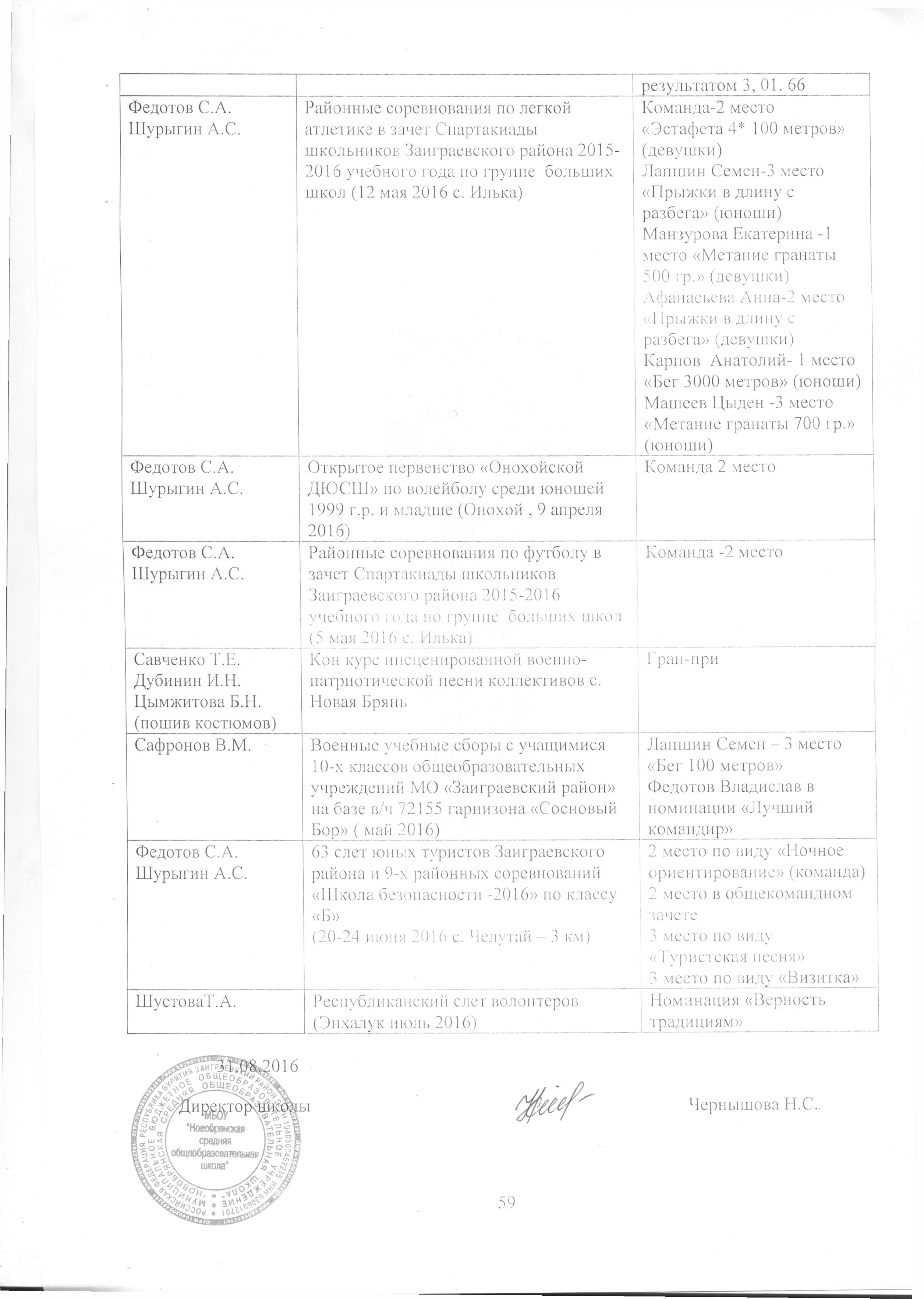 Фактический адрес зданий, строений, сооружений, помещений, территорий Вид и назначение зданий, строений, сооружений, помещений, территорий ( учебные, учебно-вспомогательные, подсобные, административные и др.) с указанием площадей (кв.м)Форма владения, пользования (собственностьоперативное управление и др.)Наименование организации – собственника(арендодателя, ссудодателя и др.)Реквизиты и сроки действия правоустанавливающих документов671325.Республика Бурятия, Заиграевский район, с. Новая Брянь, ул. Пирогова,20Здание типовое, кирпичное.Учебные помещения: 1 этаж:Кабинет русского языка  – 54,0м2Кабинет бур. языка – 58,7м2Кабинет биологии- Кабинет ин. языка – Каб. дошкольного обр.- Швейная мастерская Кабинет ин. языка – Кабинет нач. классов –71,4 м2Кабинет нач. классов – Кабинет нач. классов – Кабинет нач. классов – Кабинет нач. классов – Кабинет музыки – Учебная мастерская № 1(мальчики) 88,9 Учебная мастерская № ( мальчики)- Учебная мастерская (кулинария) –51,2 м2ИТОГО: 958,04м2Учебно - вспомог помещения: 1 этаж:Медицинский кабинет – Процедурный кабинет – Лаб. русского языка – Лаборантская биологии – Гардероб – Столовая (обеденный зал) – Кабинет мастера-Итого : Подсобные помещения:Кладовая уч.мастерской– Столовая: горячий цех – Моечная стол. посуды-Моечная кух. посуды Кондитерский  цех Кладовая сух.продуктов Мясой цех Кабинет шеф – повара –10,4 м2Овощной цех- Гардероб – Слесарка – ИТОГО: 168,7м2Оперативное управлениеМуниципальное образование«Заиграевский район»Свидетельство о государственной регистрации права на оперативное управление серия 03-АА № 125061  от 20.03.12г на основании договора о передаче недвижимого имущества, находящегося в муниципальной собственности в оперативное управление от 08.06.2009г. Распоряжение № 35-а от 25.04.2007г671325.Республика Бурятия, Заиграевский район, с. Новая Брянь, ул. Пирогова,20Учебные помещения:2 этаж:Кабинет истории – Кабинет истории – Кабинет химии – Кабинет ин. языка – Кабинет русского языка – Кабинет географии –59,9 м2Кабинет информатики – Кабинет нач. классов –59,7 м2Кабинет нач. классов – Кабинет информатики – Спорт. зал (большой)- 288м2Спорт. зал (малый) – ИТОГО: 1057,9м2Учебно - вспомогательные помещения:2 этаж:Лаборантская истории – Лаборантская химии – Кладовая географии-Ком. спорт. инвентаря Кабинет учителей ФК- Спортивная раздевалка (девочки) Спортивная раздевалка (юноши) -20,19 Снарядная - Студия «Орион»- Актовый зал – ИТОГО: 366,39м2Административные кабинеты:Кабинет директора –  Канцелярия – Кабинет зам. дир. по УВР – Кабинет зам. дир. по ВР – 13,3м2Учительская – Архив – ИТОГО:107,9 м2Оперативное управлениеМуниципальное образование«Заиграевский район»Свидетельство о государственной регистрации права на оперативное управление серия 03-АА № 125061  от 20.03.12г на основании договора о передаче недвижимого имущества, находящегося в муниципальной собственности в оперативное управление от 08.06.2009г. Распоряжение № 35-а от 25.04.2007г671325.Республика Бурятия, Заиграевский район, с. Новая Брянь, ул. Пирогова,20Учебные помещения:3 этаж:Кабинет математики – Кабинет математики – Кабинет физики –68,1 м2Кабинет ин. языка – Кабинет математики – Кабинет ИЗО – Кабинет нач. классов – Кабинет нач. классов –64 м2Кабинет нач. классов –59, м2Кабинет нач. классов –54,8 м2Библиотека – Зал ритмики ИТОГО:712,3 м2Учебно - вспомогательные помещения:3 этаж:Лаб. математики – Лаборантская физики – Музей « Истории семейских» – Кабинет психолога- Театральная студия «Муза» - Кинопроекционная ИТОГО:189,4 м2Оперативное управлениеМуниципальное образование«Заиграевский район»Свидетельство о государственной регистрации права на оперативное управление серия 03-АА № 125061  от 20.03.12г на основании договора о передаче недвижимого имущества, находящегося в муниципальной собственности в оперативное управление от 08.06.2009г. Распоряжение № 35-а от 25.04.2007гОбщая площадь помещенийКоличество учащихсям2  на одного учащегося2728,245464,99НаименованиеКоличествоучебные кабинеты / учебные кабинеты с  лабораториями31/3Компьютерный кабинет2Мастерские (швейная, кулинарная, столярная, слесарная)4Спортивный зал 2Кабинет ОБЖ1Актовый зал1Игровой спортивный зал (площадь игрового спортивного зала – 228 м2,  24х12,)Баскетбольные щиты-6 шт., гимнастические скамейки-5 шт., волейбольная сетка-3 шт. Инвентарная комнатаСтеллажи - 4 шт.,  гимнастические палки - 15 шт., обручи-12 шт., баскетбольные мячи - 30 шт.,  волейбольные мячи - 25 шт.,  коньки - 15 пар,  набивные мячи - 10 шт.,  баскетбольные стойки - 6 шт.,  мячи для метания(150 гр.)-20 шт.,  кегли-30 шт., кубики, различные мелкие фишки -25 шт.,  флажки-20 шт., кузнечик-1 шт.,  ковры натуральные – 2 шт., скакалки-25 шт., футбольные мячи-10 шт., ленты для художественной гимнастики – 15 шт., гимнастические купальники – 15шт.,  волейбольные сетки – 4 шт., туристический инвентарь-2 комплекта.Гимнастический зал     (площадь 9х18,216кв. м. )Гимнастическое бревно-2 шт., «конь» гимнастический-2шт., «козел » гимнастический-2 шт., перекладина-2 шт., канат-2 шт., брусья-2 шт., гимнастические маты-16 шт., гимнастические скамейки-2 шт., гимнастические мостики-2шт., шведская стенка-1 шт., 2 баскетбольных щита, 1 волейбольная сетка, теннисный стол.Зал ритмикиЗеркала-5шт., звуковоспроизводящая аппаратура.ТирОборудование для клуба «Юный стрелок»Футбольное полеРазметка, ворота. 80 х 28Хоккейная коробкаРазметка, ворота. 40х24Актовый залЗвуковоспроизводящая аппаратура.Кабинет музыкиЗвуковоспроизводящая аппаратура, телевизор, двд.Кабинет зам. директора по ВР Компьютер, ксерокс, принтер, цветной принтер, музыкальный центр.Кабинет воспитательной работыКомпьютер, принтер, звуковоспроизводящая аппаратура, микрофоны, костюмы.Кабинеты для занятий кружков (1 кабинет)Зеркала, звуковоспроизводящая аппаратура, микрофоны, костюмы, мебель.Кабинет информатики №1и 220 компьютеров, интерактивная доска, подключение к интернет.2013-20142014-20152015-2016Всего классов/ в них учащихся25/53625/54625Подготовительный класс2/351/201-4 классов10/22511/24612/2675-9 классов 11/23711/24210/23010-11 классов2/392/383/49КлассКоличество учащихсяУчащихся-инвалидовУчащихсяпод опекойУчащихсяиз остронуждающейся семьиУчащихсяиз неполной семьиУчащихсяиз многодетной семьиИтого 5468124111568Учебный год	2013 – 2014 уч. год2014-2015 уч.год2015-2016 уч.годАбсолютная успеваемость99 %99%95%Качественная успеваемость44 %41%40%Отличники42 чел. (7,8%)36 (8%)33(7%) Хорошисты141 чел. (26%)149 (33%)167(32%)Неуспевающие3 второгодника (0,55%)6  второгодников (1%)8  второгодников (1%)Ступень обучения2011-2012  уч. год2012-2013 уч. год2013 – 2014 уч. год2014-2015 уч. год2015 – 2016 уч. годI ступень5352585452II ступень2627313137III ступень3631344132По школе3939444240Параллель классов2011-2012  уч. год2011-2012  уч. год2011-2012  уч. год2012-2013 уч. год2012-2013 уч. год2012-2013 уч. год2013 – 2014 уч. год2013 – 2014 уч. год2013 – 2014 уч. год2014-2015 уч. год2014-2015 уч. год2014-2015 уч. год2015 – 2016 уч. год2015 – 2016 уч. год2015 – 2016 уч. годПараллель классоввсего уч-сяобучаются на 4 и 5обучаются на 4 и 5всего уч-сяобучаются на 4 и 5обучаются на 4 и 5всего уч-сяобучаются на 4 и 5обучаются на 4 и 5всего уч-сяобучаются на 4 и 5обучаются на 4 и 5всего уч-сяобучаются на 4 и 5обучаются на 4 и 5Параллель классоввсего уч-сячел.%всего уч-сячел.%всего уч-сячел.%всего уч-сячел.%всего уч-сячел.%2 класс4931634626566544685529537240563 класс4421495328534924496540625523424 класс511733421945512651442250573663I ступень обучения144695314173521659458164915518499545 класс5113255621383919494919394522496 класс6116264818375518333818475019387 класс4412275916274313305320384017438 класс391026479196218294210245116319 класс327223771938821611220431228II ступень обучения2276126247712723776312437933229863810 класс28103625520188442273228103611 класс23835261142215241685021524III ступень обучения511836511631391334381539491531По школе4711553952616039536183444451854246220043Уч. годыУспеваемость %Успеваемость %Успеваемость %Качество %Качество %Качество %Второгодники: количество и %Второгодники: количество и %Второгодники: количество и %МедалиМедалиУч. годыI ст.II ст.III ст.I ст.II ст.III ст.I ст.II ст.III ст.золотыесеребряные2011/201298991005325367(3,6%)3(1,3%)0102012/201310099945227311(0,4%)2(0,8%)2(5,8%)112013/201498991005831342(0,7%)1(0,4%)0002014/201598991005431425(1,9%)1(0,4%)0202015/20169999865237312(0,7%)1(0,4%)5(10%)00КлассСтепень обуч-тиКачество знанийКлассСтепень обуч-тиКачество знанийКлассСтепень обуч-тиКачество знаний2а79864б80837б74802б77844в71788а62582в72755а77798б73773а78795б78809а65593б73766а74809б67673в75816б68684а80857а7174№предметкласскол-воучитель"5""4""3""2"качествосредний баллуспеваемость1Русский язык9 "а"22Шустова Т.А.3811503,6100,09 "б"21Сун-Цо-Жен Р.А.64101483,795,2Итого4391221197,63,7982Математика9 "а"22Яблоновская И.А.1111503,51009 "б"211146713,8100Итого43125170613,61003Обществознание9 "а"12Федотова Т.Н.1371333,3929 "б"13643463,277Итого2519114403,3844История9 "а"3Федотова Т.Н.21673,7100,009 "б"8161884,0100Итого111820773,81005Биология9 "а"7Тютрина Г.Г.3402,4439 "б"7241293,186Итого140275142,8646Химия9 "а"1Тютрина Г.Г.103,0100,00Итого11031007Английский язык9 "б"2Лысенко Л.Н.21005,0100,00Итого2210051008Информатика9 "а"6Климова Н.И.33503,5100,009 "б"9Куренков Д.С.261223,188,89Итого150591363,3949Физика9 "а"2Баранова Т.И.203,0100,009 "б"54102,880Итого7006102,99010География9 "а"9Нетупская В.В.7202,877,789 "б"1102,00Итого10007302,43911Литература9 "б"1Сун-Цо-Жен Р.А.103,0100Итого1103,0100Всего:1721461821539388№ПредметКлассКол-воУчительmin кол-во   баллов, установл.  Рособр-     надзоромниже min     кол-ва баллов 70 и выше  балловуспеваемостьсредний балл по школесредн. балл по району1Русский язык        1121Бадмаева Р.Ц.242100552Литература111Бадмаева Р.Ц.3210057563Математика (проф.)      116Чернышова Н.С.27430274Биология              11Тютрина Л.С.365Химия                   11Тютрина Л.С.366История               11Федотова Т.Н.327Обществознание   11Федотова Т.Н.428Физика                 11Баранова Т.И.36Всего284276,6746,33ПредметКлассКол-воУчитель"5""4""3"успеваемостькачествосредн. балл по школесредн. балл по району9Математика (баз.)      1121Чернышова Н.С.1612ОУМБОУ НБСОШ1 место32 место3 место6Итого:9ОУМБОУ НБСОШ5 место1Итого:1№ФИОДолжностьТемаК-вочас.ОрганизацияДатаПрим.1Цымжитова Б.Н.Учитель технологии  Содержание и организация учебно-исследовательской деятельности школьников в технологическом образовании72ГАУ ДПО РБ «БРИОП»01.10.2015-10.10.2015ФГОС2Сафронов В.М.Учитель технологии  Содержание и организация учебно-исследовательской деятельности школьников в технологическом образовании72ГАУ ДПО РБ «БРИОП»01.10.2015-10.10.2015ФГОС3Куриганова Е.Г.Учитель начальных классовФГОС НОО: особенности оценки образовательных результатов младших школьников32ГАУ ДПО РБ «БРИОП»12.10.2015-15.10.2015ФГОС4Симонова Э.В.Учитель начальных классовФГОС НОО: особенности оценки образовательных результатов младших школьников32ГАУ ДПО РБ «БРИОП»12.10.2015-15.10.2015ФГОС5Миронова Е.В.Учитель МХКФормирование метапредметных результатов обучающихся в образовательной области «Искусство»48ГАУ ДПО РБ «БРИОП»12.10.2015-17.10.2015ФГОС6Мунжукова О.А.Учитель ИЗОФормирование метапредметных результатов обучающихся в образовательной области «Искусство»48ГАУ ДПО РБ «БРИОП»12.10.2015-17.10.2015ФГОС7Рудченко М.А.Учитель музыкиФормирование метапредметных результатов обучающихся в образовательной области «Искусство»48ГАУ ДПО РБ «БРИОП»12.10.2015-17.10.2015ФГОС8Селецкая Е.В.Учитель английского языкаСовременные образовательные технологии в обучении иностранным языкам в условиях введения ФГОС 72ГАУ ДПО РБ «БРИОП»12.10.2015 -21.10.2015ФГОС9Яблоновская И.А.Учитель математикиИнновационные образовательные процессы как фактор повышения качества математического образования в рамках ФГОС72ГАУ ДПО РБ «БРИОП»19.10.2015-28.10.2015ФГОС10Куренков Д.С.Учитель математикиИнновационные образовательные процессы как фактор повышения качества математического образования в рамках ФГОС72ГАУ ДПО РБ «БРИОП»19.10.2015-28.10.2015ФГОС11Климова Н.И.Учитель информатики и ИКТОсобенности изучения информатики в условиях введения ФГОС ООО72ГАУ ДПО РБ «БРИОП»22.10.2015 - 31.10.2015ФГОС12Ольхина Т.Е.Учитель географииРеализация требований ФГОС в курсе обучения географии72ГАУ ДПО РБ «БРИОП»26.10.2015 04.11.2015ФГОС13Шустова Т.А.Учитель русского языкаОГЭ, ЕГЭ. Приемы обучения школьников пониманию, интерпретации текстов (в контексте ФГОС) в процессе подготовки к написанию сочинений8ГАУ ДПО РБ «БРИОП» (Егораева Г.Т., ведущий методист изд-ва «Экзамен»)25.11.201514Сун-Цо-Жен Р.А.Учитель русского языка и литературыАктуальные проблемы филологического образования в условиях введения ФГОС ООО40 ГАУ ДПО РБ «БРИОП»15.01.2016 -19.01.2016ФГОС15Кожевникова Е.Г.Учитель русского языка и литературыАктуальные проблемы филологического образования в условиях введения ФГОС ООО40 ГАУ ДПО РБ «БРИОП»15.01.2016 -19.01.2016ФГОС16Шурыгина А.Ф.Учитель начальных классовФормирование УУД у младших школьников24ГАУ ДПО РБ «БРИОП»29.02.2016 -02.03.2016ФГОС17Баранова Т.И.Учитель физикиНовые подходы к проектированию школьного физического образования в условиях модернизации российского образования32ГАУ ДПО РБ «БРИОП»28.03.2016 – 31.03.2016ФГОС17Баранова Т.И.Учитель физикиРазвивающий потенциал интеллектуального творчества24НП  Центр развития образования, науки и культуры  «Обнинский полис»13.04.2016 –15.04.201618Бадмаева Р.Ц.Учитель русского языка и литературы, бурятского языкаМетодика работы учителя русского языка и литературы  при подготовке  школьников к разным формам экзаменов48ГАУ ДПО РБ «БРИОП»28.03.2016 – 02.04.201619Карлагина Л.А.Учитель начальных классовФГОС: начального общего образования: особенности оценки образовательных результатов младших школьников24ГАУ ДПО РБ «БРИОП»13.04.2016-15.04.2016ФГОС20Маслова Г.И.Учитель начальных классовФГОС: начального общего образования: особенности оценки образовательных результатов младших школьников24ГАУ ДПО РБ «БРИОП»13.04.2016-15.04.2016ФГОС№ФИОДолжностьТемаОрганизацияДатаПрим.1Шурыгин А.С.Учитель физ.культурыРайонный семинар-совещание учителей физ.культурыУО04.09.20151Шурыгин А.С.Учитель физ.культурыРайонный семинар молодых специалистовМБОУ «Новобрянская с.о.ш.»12.10.2015Отк.урок2Федотов С.А.Учитель физ.культурыРайонный семинар-совещание учителей физ.культурыУО04.09.20152Федотов С.А.Учитель физ.культурыРайонный семинар учителей ОБЖ, физической культурыМБОУ Онохойская сош №113.11.20152Федотов С.А.Учитель физ.культурыРайонный семинар-совещание учителей физ.культурыУО05.04.20163Куренков Д.С.Учитель математики и информатикиРайонный семинар молодых специалистовМБОУ «Новобрянская с.о.ш.»12.10.20153Куренков Д.С.Учитель математики и информатикиРеспубликанский  семинар молодых специалистовСОШ № 32 г. Улан-Удэ12.10.20154Селецкая Е.В.Учитель английского языкаРайонный семинар молодых специалистовМБОУ «Новобрянская с.о.ш.»12.10.20154Селецкая Е.В.Учитель английского языкаРеспубликанский семинар «Развитие иноязычного образования в условиях реализации ФГОС»Министерство образования и науки РБ, ГАУ ДПО РБ «БРИОП», Учебно-методическое объединение РББГУ, ОО «Ассоциация учителей иностранных языков «Глобус»21.04.20164Селецкая Е.В.Учитель английского языкаРайонный семинар молодых специалистовМБОУ «Старо-Курбинская сош»05.05.20165Бадмаева Р.Ц.Учитель бурятского языкаРайонный семинар молодых специалистовМБОУ «Новобрянская с.о.ш.»12.10.2015Отк.урок5Бадмаева Р.Ц.Учитель бурятского языкаРеспубликанский семинар - практикум «Организация внеурочной деятельности по бурятскому языку, второму при изучении УМК «Амар мэндэ – э»ГБУ РЦ «Бэлиг»07.04.20166Васильева И.Г.Учитель русского языка и литературыРайонный семинар молодых специалистовМБОУ «Новобрянская с.о.ш.»12.10.2015Отк.урок6Васильева И.Г.Учитель русского языка и литературыРайонный семинар учителей 4-х классов и русского языка 5 кл. МБОУ «Заиграевская с.о.ш.»27.11.20157Кожевникова И.Г.Учитель начальных классовРайонный семинар молодых специалистовМБОУ «Новобрянская с.о.ш.»12.10.2015Отк.урок8Пусовская Г.М.Учитель начальных классовРайонный семинар молодых специалистовМБОУ «Новобрянская с.о.ш.»12.10.2015Отк.урок8Пусовская Г.М.Учитель начальных классовРайонный семинар учителей 4-х классов и русского языка 5 кл. МБОУ «Заиграевская с.о.ш.»27.11.20159Лысенко Л.Н.Учитель иностранного языкаРайонный семинар молодых специалистовМБОУ «Новобрянская с.о.ш.»12.10.2015Отк.урок9Лысенко Л.Н.Учитель иностранного языкаРайонное совещание директоровМБОУ «Новобрянская с.о.ш.»24.12.2015Отк.урок9Лысенко Л.Н.Учитель иностранного языкаРеспубликанский семинар «Теория и практика интерактивного обучения»МБОУ Лицей - интернат № 6128.04.201610Нохрина И.Н.Учитель английского языкаРайонный семинар молодых специалистовМБОУ «Новобрянская с.о.ш.»12.10.2015Отк.урок10Нохрина И.Н.Учитель английского языкаРайонный семинар учителей немецкого языкаМБОУ «Шпалозаводская сош»23.11.201511Тютрина Г.Г.Учитель биологии и химииРайонный семинар молодых специалистовМБОУ «Новобрянская с.о.ш.»12.10.2015Отк.урок11Тютрина Г.Г.Учитель биологии и химииРайонный семинар зам.директоров по УВРМБОУ «Новобрянская с.о.ш.»18.11.2015Отк.урок12Чернышова Н.С.Учитель математикиРайонный семинар молодых специалистовМБОУ «Новобрянская с.о.ш.»12.10.2015Отк.урок12Чернышова Н.С.Директор Районное совещание директоровМБОУ «Горхонская с.о.ш.№ 73»24.11.201512Чернышова Н.С.Директор Районное совещание директоровМБОУ «Новобрянская с.о.ш.»24.12.201513Федотова Т.Н.Учитель истории и обществознанияРайонный семинар молодых специалистовМБОУ «Новобрянская с.о.ш.»12.10.2015Отк.урок13Федотова Т.Н.Учитель истории и обществознанияРайонный семинар учителей истории и обществознанияМБОУ «Новобрянская с.о.ш.»28.10.2015Отк.урок13Федотова Т.Н.Учитель истории и обществознанияРайонный семинар учителей истории и обществознанияКлючевская сош05.02.201614Яблоновская И.А.Учитель математикиРайонный семинар учителей математикиМБОУ «Новобрянская с.о.ш.»14.10.201514Яблоновская И.А.Учитель математикиРайонный семинар учителей математикиМАОУ НАТЛ26.11.201515Киселёва М.А.Учитель начальных классовРайонный семинар руководителей МО начальных классовМАОУ НАТЛ15.10.201516Грищёва С.Н.Зам.директора по УВРРайонный семинар зам.директоров по УВРМБОУ Онохойская сош №121.10.201516Грищёва С.Н.Зам.директора по УВРРайонный семинар зам.директоров по УВРМБОУ «Новобрянская с.о.ш.»18.11.201516Грищёва С.Н.Зам.директора по УВРРайонный семинар зам.директоров по УВРМАОУ НАТЛ27.01.201617Кожевникова Е.Г.Учитель русского языкаРайонный семинар учителей русского языка и литературыМБОУ Ташеланская сош22.10.201518Шилова Т.А.Учитель истории и обществознанияРайонный семинар учителей истории и обществознанияМБОУ «Новобрянская с.о.ш.»28.10.2015Отк.урок18Шилова Т.А.Учитель истории и обществознанияРайонный семинар учителей истории и обществознанияКлючевская сош05.02.201619Куриганова Е.Г.Учитель начальных классовРайонный семинар зам.директоров по УВРМБОУ «Новобрянская с.о.ш.»18.11.2015Отк.урок20Шустова Т.А.Зам.директора по ВР , учитель русского языка и лит-рыСеминар  в рамках курсов переподготовки учителей МАОУ СОШ №3619.11.201520Шустова Т.А.Зам.директора по ВР , учитель русского языка и лит-рыСеминар  в рамках курсов переподготовки учителейМАОУ СОШ №3204.12.201521Сун-Цо-Жен Р.А.Учитель русского языка и литературыСеминар Егораевой Г.Т. «ОГЭ, ЕГЭ. Приемы обучения школьников пониманию, интерпретации текстов (в контексте ФГОС) в процессе подготовки к написанию сочинений ГАУ ДПО РБ «БРИОП»25.11.201522Тютрина Л.С.Учитель биологии и химииСеминар «Межкультурное и экологическое образование: опыт школ (с участием проф. Г.Беккера)»МБОУ «Онохойская сош №1»01.12.201523Кондратьева С.В.Учитель начальных классовРайонный семинар учителей начальных классовМБОУ «Ташеланская с.о.ш.»03.12.201524Мунжукова О.А.Педагог-психологСоздание адаптивной образовательной среды для детей с ОВЗГКОУ «СКОШ №2 VIII вида»11.02.201624Мунжукова О.А.Педагог-психологРНПК с международным участием «Актуальные вопросы психолого-педагогического сопровождения обучающихся с ОВЗ и инвалидностью: проблемы и решения»БГУ01.04.201624Мунжукова О.А.Педагог-психологРеспубликанский семинар  « Формы и методы работы с родителями по профилактике социально-негативных явлений»ГАУЗ «Республиканский наркологический диспансер»04.04.201625Симонова Э.В.Учитель начальных классовРайонный семинар учителей начальных классовМБОУ «Талецкая сош»18.02.201626Карлагина Л.А.Учитель начальных классовНаучно-практический семинар « ФГОС НОО: особенности оценки  образовательных результатов младших школьников (на примере системы учебников «Начальная школа 21 века»)Издательский центр «Вентана граф»14.04.201627Маслова Г.И.Учитель начальных классовНаучно-практический семинар « ФГОС НОО: особенности оценки  образовательных результатов младших школьников (на примере системы учебников «Начальная школа 21 века»)Издательский центр «Вентана граф»14.04.201628Сафронов В.М.Учитель технологии, ОБЖСеминар-совещание учителей ОБЖ в рамках подготовки по организации и проведению военных учебных сборовЗаиграево11.05.2016№Ф.И.О. учителяДолжностьНазвание конкурсаРезультат1.Миронова Е.В.Педагог-библиотекарьРеспубликанский конкурс «Современные технологии литературного образования»(ГАУ ДПО РБ БРИОП)Номинация «Свобода творческого слова»Сценарий «Мы в ответе за тех, кого приручили…»Диплом 3 степени2Селецкая Е.В.Учитель английского языкаРайонный  конкурс молодых учителей «Дебют - 2016»1 место3Шилова Т.А. Климова Н.И.Учитель истории;учитель информатикиВсероссийский конкурс школьных интернет проектов «Классный интернет» (проект «Виртуальный музей МБОУ НБСОШ «Храни свои корни», номинация – IT – Город.Участие3Тютрина Г.Г.Учитель биологии и химииРайонный конкурс «Учитель года – 2016»1 место4Селецкая Е.В.Учитель английского языкаI районная научно-практическая конференция «Школа поиска и открытий»2 местоГодУровень2011-20122011-20122012-20132012-20132013 - 2014 2013 - 2014 2014-20152014-20152015-20162015-2016ГодУровеньВсего участниковКол-во призеровВсего участниковКол-во призеровВсего участниковКол-во призеровВсего участниковКол-во призеровВсего участниковКол-во призеровМуниципальный10927131291472619Республиканский6185136116147Российский7Лауреат - 7№Ф.И.КлНазвание мероприятияУровеньМестоУчитель1Ершов Андрей8бВсероссийский конкурс сочинений муниципальный 3  местоСун-Цо-Жен Р.А1Ершов Андрей8бРайонный конкурс рисунков «Антибиотики в еде»муниципальный1 местоМунжукова О.А.1Ершов Андрей8бЛучший урок письмареспубликанский1 местоСун-Цо-Жен Р.А.1Ершов Андрей8бРеспубликанская НПК учащихся по гуманитарным дисциплинам«Сибирская весна»Секция - историяреспубликанский3 местоФедотова Т.Н.1Ершов Андрей8бВсероссийская конференция учащихся «Юность. Наука, Культура – Сибирь» (г. Новосибирск)российскийЛауреат 3 степениФедотова Т.Н.2Сокольников Константин4б Районная НПК «Первые шаги»муниципальный 2  местоТютрина Л.С.3Орехов Иван3в Районная НПК «Первые шаги»муниципальный 3  местоКуриганова Е.Г.4Брянская Арина4б Районная НПК «Первые шаги»муниципальный 3 местоТютрина Г.Г.5Молчанова Екатерина 1бРайонный конкурс художественного слова «Благозвучная свирель»муниципальный 1 местоСимонова Э. В.6Павлова Анастасия 3вРайонный конкурс художественного слова «Благозвучная свирель»муниципальный 2 местоКуриганова Е. Г.7Малых Сергей 4аРайонный конкурс художественного слова «Благозвучная свирель»муниципальный 3 местоЧмелёва Г. М.8Подшивалов Артём 3вРайонный конкурс художественного слова «Благозвучная свирель»муниципальный 3 местоКуриганова Е. Г.9Ануфриев Дмитрий5бРеспубликанский конкурс сочинений «Леса Байкала»республиканский2 местоГрищёва С.Н.10Алексеев Иван5бРеспубликанский конкурс сочинений «Леса Байкала»республиканский3 местоГрищёва С.Н.11Ещенко Даниил9бВсероссийская олимпиада школьников английский языкмуниципальный 1 местоЛысенко Л.Н.12Сафронов Кирилл10бВсероссийская олимпиада школьников технологиямуниципальный 1 местоСафронов В.М.13Хинганский Максим11Всероссийская олимпиада школьников биологиямуниципальный 1 местоТютрина Л.С.14Лапшин Семен10аВсероссийская олимпиада школьников физикамуниципальный 3 местоБаранова Т.И.15Шитин Кирилл11Всероссийская олимпиада школьников ОБЖмуниципальный 3 местоСафронов В.М.16Спиридонова Милена9аВсероссийская олимпиада школьников историямуниципальный 3 местоФедотова Т.Н.17Богданова Юлия9аВсероссийская олимпиада школьников обществознаниемуниципальный 3 местоФедотова Т.Н.18Митупова Лилия10аВсероссийская олимпиада школьников технологиямуниципальный 3 местоЦымжитова Б.Н.18Митупова Лилия10аРайонная НПК «Шаг в будущее»Секция - технологиямуниципальный 3 местоЦымжитова Б. Н.18Митупова Лилия10аРеспубликанская НПК «Шаг в будущее»Технологияреспубликанский 3 местоЦымжитова Б. Н.18Митупова Лилия10аВсероссийская конференция учащихся «Юность. Наука, Культура – Сибирь» (г. Новосибирск)российскийЛауреат 3 степениВасильева И.Г.19Шарабаев Валерий9аВсероссийская олимпиада школьников технологиямуниципальный 3 местоСафронов В.М.20Потёмкин Виктор10бРайонная НПК «Шаг в будущее»Секция - информатикамуниципальный 3 местоКуренков Д. С.20Потёмкин Виктор10бВсероссийская конференция учащихся «Юность. Наука, Культура – Сибирь» (г. Новосибирск)российскийЛауреат 3 степениКуренков Д.С21Каницкая А.8бРайонный конкурс рисунков «Антибиотики в еде»муниципальный1 местоМунжукова О.А.22Брянская Дарья10бВсероссийская конференция учащихся «Юность. Наука, Культура – Сибирь» (г. Новосибирск)российскийЛауреат 3 степениТютрина Г.Г.23Тютрин Денис10бРайонная НПК «Шаг в будущее»Секция - биологиямуниципальный 1 местоТютрина Г.Г.23Тютрин Денис10бРайонная НПК «Шаг в будущее»Секция - медицинамуниципальный 1 местоТютрина Г.Г.23Тютрин Денис10бВсероссийская конференция учащихся «Юность. Наука, Культура – Сибирь» (г. Новосибирск)российскийЛауреат 2 степениТютрина Г.Г.24Киселёва Анжелика8бРайонная НПК «Шаг в будущее»Секция - биологиямуниципальный 2 местоТютрина Л. С.24Киселёва Анжелика8бРеспубликанская НПК «Шаг в будущее»Секция - биологияреспубликанский 2 местоТютрина Л. С.25Москвитин Леонид10Районная НПК «Шаг в будущее»Секция - математикамуниципальный 1 местоЧернышова Н.С.25Москвитин Леонид10Районный конкурс «Живая классика»муниципальный Гран-приСун-Цо-Жен Р. А.25Москвитин Леонид10Республиканская НПК «Шаг в будущее»Секция - математикареспубликанский 3 местоЧернышова Н.С.25Москвитин Леонид10Межрегиональная НП конференция «Слово студента в науке и практике» на базе ГАПОУ РБ «Республиканский межотраслевой техникум»республиканский3 местоЧернышова Н.С.25Москвитин Леонид10Всероссийская конференция учащихся «Юность. Наука, Культура – Сибирь» (г. Новосибирск)российскийЛауреат 2 степениЧернышова Н.С.26Шитина Норжима7бРайонный конкурс «Баатар – Дангина – 2016» (номинация  «Дангина»)муниципальный 3 местоБадмаева Р.Ц.Цымжитова Б.Н.27Сун-Цо-Жен Константин5бРайонный конкурс «Живая классика»муниципальный 1 местоСавченко Т. Е.27Сун-Цо-Жен Константин5бРайонная НПК «Школа поиска и открытий»Секция - биологиямуниципальный1 местоТютрина Г. Г.28Федотов Владислав10аМежрегиональная НП конференция «Слово студента в науке и практике» на базе ГАПОУ РБ «Республиканский межотраслевой техникум»республиканский2 местоБаранова Т.И.29Герасимович Егор5аРайонная НПК «Школа поиска и открытий»Секция - биологиямуниципальный2 местоТютрина Г. Г.29Герасимович Егор5аРайонный командный конкурс «Безопасная дорога в школу»муниципальный1 местоСелецкая Е.В.30Сафонова Елена7аРайонная НПК «Школа поиска и открытий»Секция - экологиямуниципальный2 местоТютрина Л.С.31Стативко Степан7аРайонная НПК «Школа поиска и открытий»Секция - экологиямуниципальный1 местоТютрина Л.С.32Герасименко Любовь7бРайонная НПК «Школа поиска и открытий»Секция - экологиямуниципальный3 местоТютрина Л. С.33Жамьянова Долсона5аРайонная НПК «Школа поиска и открытий»Секция - историямуниципальный2 местоБадмаева Р.Ц.34Тютрин Николай5аРайонная НПК «Школа поиска и открытий»Секция - английский языкмуниципальный1 местоЛысенко Л.Н.34Тютрин Николай5аРайонный командный конкурс «Безопасная дорога в школу»муниципальный1 местоСелецкая Е.В.35Черных Доминика5аРайонная НПК «Школа поиска и открытий»Секция - немецкий языкмуниципальный2 местоЛысенко Л. Н.36Петрова Юлия5аРайонная НПК «Школа поиска и открытий»Секция - английский языкмуниципальный3 местоСелецкая Е. В.37Федотова Татьяна7бРайонная НПК «Школа поиска и открытий»Секция - психологиямуниципальный1 местоВасильева И. Г.38Зиновьева Виктория5аРайонный командный конкурс «Безопасная дорога в школу»муниципальный1 местоСелецкая Е.В.39Белых Кристина5аРайонный командный конкурс «Безопасная дорога в школу»муниципальный1 местоСелецкая Е.В.40Балагансакая Юлия8бРеспубликанская НПК учащихся по гуманитарным дисциплинам«Сибирская весна»Секция - экономикареспубликанский2 местоБаранова Т.И.40Балагансакая Юлия8бВсероссийская конференция учащихся «Юность. Наука, Культура – Сибирь» (г. Новосибирск)российскийЛауреат 3 степениБаранова Т.И.41Филиппова Ирина4бРайонная олимпиада младших школьников Русский языкмуниципальный3 местоМаслова  Г. И.42Шаймарданова Марина7аРайонная олимпиада по русскому языку и литературе 5-8 класс Литературамуниципальный1 местоВасильева И.Г.43Чмелёва Светлана6аРайонная олимпиада по русскому языку и литературе 5-8 класс Русский языкмуниципальный2 местоКожевникова Е.Г.№МероприятияСрокиОтветственный1-Торжественная линейка «Первый звонок»-Праздник осени.1.Праздник урожая (1-4кл).2.Золотая осень (5-7кл.)3.Осенний бал (8-11кл.)Общешкольный кросс.Акция «Внимание - дети!»Марафон «Помогите детям собраться в школу!»сентябрьШустова Т.А.Дубинин И.Н.Кл.  руководители1-х и 11-х классов2-День пожилого человека (концерт и поздравления для проживающих в Доме ветеранов)-День Учителя. (Концертная программа «Учительский вальс»)- День самоуправления.октябрьШустова Т.А.Дубинин И.Н.Кл. руководители, руководители кружков.4-Каникулярная неделя (поездки в г.Улан-Удэ, музеи, театры, кинотеатры).-Районный слет волонтеров.ноябрьШустова Т.А.Дубинин И.Н.Кл.  руководителиволонтеры5-Всемирный день борьбы со СПИДом.-День памяти воина-афганца Н.Русина.-Новогодние праздники.-Мастерская Деда Мороза.1.Театрализованное представление«Подарок Деду Морозу»(1-4 кл.)«Зимняя сказка» (5-7кл.)«Новогодний карнавал»(8-11 кл.)декабрьШустова Т.А.Дубинин И.Н.Кл.  руководители6-Да здравствуют, каникулы!(каникулярная неделя)январьШустова Т.А.Кл.  Руководители7День защитников Отечества1.Концерт-поздравление(1-11кл)2.Праздник мальчиков (1-4кл.)3.День Святого Валентина4.Масленица.февральШустова Т.А.Дубинин И.Н.Кл. руководители, руководители кружков.8-Всесибирский день профилактики ВИЧ-инфекции.-Международный женский день 8-Марта-День ГО-Неделя детской книги-Каникулярная неделямартШустова Т.А.Дубинин И.Н.Кл. руководители, руководители кружков.Рук. ОБЖФизруки9-День смеха-Общепоселковый субботник-Подготовительная работа к летнему отдыхуапрельШустова Т.А.Дубинин И.Н.Кл. руководители,Начальник ЛГТ10-9 Мая (поздравление ветеранов Великой Отечественной войны, участие в подготовке и проведении митинга.)-День ГО-Торжественная линейка «Последний звонок »майШустова Т.А.Дубинин И.Н.Кл. руководители11-День защиты детей-Выпускной бал-Республиканский слет волонтеров.июньШустова Т.А.Дубинин И.Н.Кл. руководители12-Работа ЛГТ, профильных лагерей-День селаИюнь, июль, август.Кл. руководителиНачальник ЛГТ№МероприятиеСрокиОтветственный1Организовать работу кружков эстетического цикласентябрьШустова Т.А.2Выставки книг, методической литературы (по плану)В течение годаМиронова Е.В.3Проведение отчетных концертов кружков эстетического циклаПо полугодиюРуководители кружков4Выступления на родительских собранияхВ течение годаДубинин И.Н.5Участие в поселковых мероприятиях совместно с ДК «Зенит»В течение годаДубинин И.Н.6Продолжить традиции школьных праздников (по годовому кругу праздников и традиций.)В течение годаДубинин И.Н.7Проведение народных праздников по народному календарю («Сагаалган», «Масленица», «Праздник урожая»)В течение годаДубинин И.Н.8Выставки рисунков в соответствии с праздниками и учебными программами.В течение годаПреподаватель ИЗО9Благотворительные концерты для Дома ветеранов, реабилитационного центра.В течение годаДубинин И.Н10Участие в районных конкурсах авторских стихов и на лучшее исполнениеВ течение годаМО языковедов11Спортивные эстафеты (с элементами викторины)февральМО учителей Физкультуры12Праздники «Прощание с начальной школой», «Праздник детства»Май-июньДубинин И.Н.13Культурно-массовая работа в период каникулканикулыКл. руководители14Продолжить традиции поездок классов в музеи и театры г. Улан-УдэВ течение годаКл. руководители15Традиционные выпуски стенгазетВ течение годаКл. руководителиМероприятияСрокиОтветственные1Продолжить работу Совета по профилактике правонарушений НБСОШ, уточнить списки состоящих на учете в ОДНСентябрьШустова Т.А Инспектор ОДН2Составить план работы   Совета по профилактике правонарушений НБСОШСентябрьШустова Т.А3Составить совместный план работы по профилактике правонарушений с инспектором ОДНсентябрьШустова Т.А Инспектор ОДН4Продолжить работу над картотекой группы «риска»В течение годаШустова Т.АКл. руководители Инспектор ОДН5Индивидуальные беседы с учащимися, состоящими на внутришкольном учете, с учениками, чьи семьи находятся в социально-опасном положенииВ течение годаШустова Т.А психолог6Проводить рейды в неблагополучные семьиВ течение годаАдминистрацияКл. руководители7Организовать встречу учащихся с инспектором ОДН      «Административная и уголовная ответственность»НоябрьШустова Т.А.8Уроки здоровья - беседы медицинского работника по профилактике наркомании, алкоголизма, табакокуренияДекабрьШустова Т.А.Кл .руководителиФельдшер-нарколог 9Семинар «Трудный подросток» для родителей2 -ое полугодиеШустова Т.АКл. руководители10Психологическая консультация для родителей и детей2-ое полугодиеПсихологКл. руководители11Ввести в систему день инспектораВ течение годаШустова Т.А12Вовлечение подростков, склонных к правонарушениям в спортивные секции, в кружки технического творчества, художественного творчестваСентябрьШустова Т.АКл. руководители13Принимать участие в проведении советов профилактики при с\ администрацииВ течение годаШустова Т.А.Кл. руководители14Проводить рейды в вечернее время на дискотеки, в неблагополучные семьи.В течение годаШустова Т.А.Кл. руководителиАдминистрация15Анкетирование с учащимися 8-11 классов, с целью выяснения их занятости во внеурочное время1 -ое полугодиеПсихологШустова Т.А.16Проводить профилактическую работу с неблагополучными семьямиВ течение годаШустова Т.А.17Проведение классных часов направленных на профилактику правонарушений, бродяжничества, безнадзорности, девиантного поведения детей и подростковВ течение годаКлассные руководители  №Содержание профилактическихМероприятийСрокиИсполнители1Организация встречи с председателем КДНпо поступившим заявлениемАдминистрация школы2Извещение Председателя КДН о детях, оставшихся без попечения родителей, проживающих в многодетных и малоимущих сем .в течение годаПредседатель  КДН Шустова Т.А.Классные руководители3Выявлять родителей, злостно не выполняющих обязанности по воспитанию и обучению детейв течение годаПредседатель  КДН Шустова Т.А.Классные руководители4Участие в работе Комиссии по делам несовершеннолетнихв течение года(по выявлению)по заявлениямАдминистрация МО СПАдминистрация школы5Оформление решений, протоколов, профилактических карточек.в течение годаПредседатель  КДН Шустова Т.А.6Проведение совместных рейдов к родителям, не осуществляющим надлежащий контроль и воспитание  своих детейв течение годаАдминистрация МО СПАдминистрация школы7Постоянно информировать педагогический коллектив об итогах проведенных рейдов, решениях комиссиив течение годаШустова Т.А.№Фамилия имя отчествоДолжность1Чернышова Наталья СергеевнаДиректор школы2Грищева Светлана НиколаевнаЗаместитель директора по УВР3Шустова Татьяна АлексеевнаЗаместитель директора по ВР4Мунжукова Ольга АндреевнаПедагог-психолог5Сафронов Вячеслав МихайловичПреподаватель ОБЖ6Куриганова Елена ГеннадьевнаУчитель начальных классов7Тютрина Галина ГеоргиевнаПредседатель МО классных руководителейРуководительНазвание кружкаКоличество часовКоличество детейФедорова О.Н.Танцевальная группа «Мармелад»320Савченко Т.Е.	Театральная студия «Муза»620Цымжитова Б.Н.Волшебный мир бисера110Федотов С.А.Баскетбол2 16Шурыгин А.С.Волейбол215Сафронов В.М.Школа безопасности215РуководительНазвание кружкаКоличество часовКоличество детейСелецкая Е. В.Удивительный Китай114Рудченко М.А.Вокальное объединение «Домисолька»114День неделиВремяВторникЧетверг16.00-17.0016.00-17.00День неделиВремяПонедельник16.00-18.00День недели ВремяПонедельник15.00-17.00Вторник15.00-17.00Четверг15.00-17.00День недели ВремяЧетверг14.20-15.20День недели ВремяСреда15.00-17.00День недели ВремяВторникЧетвергПятница14.00-15.0014.00-15.0014.00-15.00Название кружкаРуководительКоличество детейВокальное объединение «Подсолнух»Манекина Л.А.167Театральная студия «Муза»Савченко Т.Е.70Клуб «Стрелок»Чирков А.Т.31ВПК «Казачок»Лихобабин Н.П.29Итого:4297Название кружкаРуководительКоличество детейТворческое объединение «Подружка»Кузьмина О.Ю.28Вокальная студия «Первоцвет»Манекина Л.А.26Вокально - хоровое объединение «Узорочье»Чириева М.Н.12Хореографическая  студия «Новая волна»Федорова О.Н.16Итого:482Название секцииТренерКоличество детейФутболТрищенко Ю.А.35ВолейболПодшивалова Е.Г.30Итого:265Название секцииТренерКоличество детейБорьбаОвчаров С.В.29ПлаваниеШурыгин А.С.20ОФПФедотов С.А.20Легкая атлетикаБулыгина Н.П.20Итого689КлассКоличество детейКласс  «Баян»	70Класс «Аккордеон»	70Класс «Гитары»	70Класс «Балалайки»	70Класс «Фортепьяно»	70Класс «Домры»	70Класс «Чанзы»	70Инициативное молодежное объединение «Хэлп»(рук. Шустова Т.А.)16 Республиканский слет волонтеров(Энхалук)Гран – приКубок «Красная лента»За особый вклад в дело профилактики ВИЧ – инфекции201515 Республиканский слет волонтеров(Энхалук)Лучшая визиткаиюнь 2014 г14 Республиканский слет волонтеров(Энхалук)Лучшая визиткаиюнь 2013 гРайонный слет волонтеров «Здоровье-образ жизни!» (2 декабря 2013 г.)Победа в  номинации  «Подвиг волонтера»Районный конкурс сочинений по профилактике ВИЧ-инфекции. (2 декабря 2013 г.)Кондратьев Платон1 место13 Республиканский слет волонтеровиюнь 2012 г., награждены дипломом в номинации «Верность традициям»12 Республиканский слет волонтеровиюнь 2011 г., награждены дипломом в номинации «Преемственность поколений»11 Республиканский слет волонтеровиюнь 2010 г., награждены дипломом в номинации «Прорыв 10-летия»,Гран-приКубок «Красная лента»за особый вклад в дело профилактики ВИЧ-инфекции№Мероприятие1 Информационная акция волонтеров ИМО «Хэлп» «Красная ленточка» - 10 минутные лекции в 8-11 классах из истории Красной ленточки. (Все, кто поддерживал идею Красной ленточки, мог принять участие в изготовлении ленточки для себя и своих друзей.)21 декабря провели совместную акцию с врачом-инфекционистом Шуняевой Е.В., мед. сестрой кабинета  по профилактике ВИЧ-инфекции районной больницы Хахаловой Н.О.Лекция врача-инфекциониста Просмотр  фильма по профилактике ВИЧ-инфекцииАкция «Информационная палатка»Подведение итогов31 марта  провели совместную акцию с врачом-инфекционистом Шуняевой Е.В. на базе техникума с. Новая Брянь 1.Лекция врача-инфекциониста 2.Просмотр  фильма по профилактике ВИЧ-инфекции3.Акция «Информационная палатка»4. Раздача буклетов 4Профилактическая игра для 9-11 классов «Стоп СПИД!»5Под патронажем ИМО «Хэлп» (14 раз) участвовали в Общероссийских добровольческих действиях 2016 Весенней Неделе Добра (апрель 2016)6Приняли участие во Всероссийском  конкурсе по созданию и размещению социальной рекламы антинаркотической направленности и пропаганды здорового образа жизни (апрель 2016)7Провели традиционный единый классный час  по профилактике наркомании (использовали методические рекомендации ФСКН России, размещенные на сайте www fskn.ru материалы раздела «Профилактика»)8Акция «Сделай мир ярче» (Волонтеры продолжили раскрашивать  игровую площадку перед школой, чтобы дети, посещающие летний лагерь могли играть на ней)9Занимались распространением буклетов, листовок на территории поселения по профилактике ВИЧ-инфекции.  В подъездах села Новая Брянь на 1-х этажах наклеили стикеры :«Коту неважно, а человеку важно», «Курить в общественных местах запрещено законом»10Совместный Зож-тур  с районным управлением образования, комиссией по делам несовершеннолетних, фельдшером – наркологом Заиграевского района в школы  районаВ программе Зож-тура:Выступление волонтеров с визиткойПоказ фильма по профилактике ВИЧ-инфекции, социальной рекламыИгровая программа для детей 11Выезд волонтеров в качестве кураторов группы детей, состоящих на учете в КДН и ЗП, на акцию «Цирк против наркотиков» в г. Улан-Удэ (под руководством зам. начальника РУО Шурыгиной А.А.)12Участие в районном   конкурсе  сочинений по вопросам профилактики ВИЧ/СПИД13Участие в районном   конкурсе  плакатов по профилактике ВИЧ-инфекции. №МероприятиеСрокиОтветственный1Администрации школы оказать содействие для успешной вакцинации от клещевого энцефалита В течение вакцинацииАдминистрация школы2Классным руководителям проконтролировать 100% охват вакцинацией в своих классах (за исключением освобожденных по состоянию здоровья)В течение вакцинацииКлассные руководители3Своевременно провести вакцинацию детей от клещевого энцефалитаВ течение вакцинацииШкольный фельдшер4Провести разъяснительную работу среди родителей о необходимости вакцинацииВ течение вакцинацииШкольный фельдшер5Руководителям, выезжающим с детьми на районный турслет, республиканский слет волонтеров, лагерь «Березка» своевременно подать списки на вакцинацию.В течение вакцинацииРуководителям6Заключить договор со страховой кампанией о страховании школьников от укуса энцефалитного  клеща.2-полугодиеАдминистрация школы7Своевременно проконтролировать наличие необходимого инструментария и медицинского материала.2-полугодиеШкольный фельдшер8Оформить санбюллетень «Осторожно, клещевой энцефалит!»2-полугодиеШкольный фельдшер10Проводить инструктажи перед выходом в походы.2-полугодиеКлассные Руководители11Провести профилактические беседы по клещевому энцефалиту.2-полугодиеШкольный фельдшер№МероприятияСрокиОтветственный1Провести профилактические беседы по туберкулезу среди учащихся 1-11 классовВ течение годаШкольный фельдшер2Оформить санбюллетень «Профилактика туберкулеза»сентябрьШкольный фельдшер3100% Тубдиагностика – раннее выявление тубинфицированных детейсентябрьШкольный фельдшер4Дообследование, лечение детей группы вираж (впервые положительная реакция) В течение годаШкольный фельдшер5Принять участие в районной декаде профилактики туберкулеза.По плану РУОШкольный фельдшерВолонтеры6Провести общешкольный родительский лекторий «Здоровый образ жизни»По плануШкольный фельдшерАдминистрация7Организовать для родителей просмотр видеоматериалов по проблеме туберкулеза ( на классных родительских собраниях)В течение годаКлассные руководители8Выставка литературы «Твое здоровье в твоих руках»В течение годаЗав школьной библиотекой9Семинар для педагогов школы по проблеме туберкулезаМартШкольный фельдшерВрачи ЦРБ10Провести диктанты 1-11 классы по теме «Профилактика туберкулеза»По плануМО Языковедов11Конкурс санбюллетеней  и буклетов по проблеме туберкулезаПо плануКлассные руководители12Анализ прохождения медицинского осмотра работниками школы, флюорография всех учащихся старше 14 лет1-15 сентябряШкольный фельдшер13Обход учащихся контактных с больными туберкулезом с целью составления актов обследования жилищно-бытовых условийсентябрьКлассные руководители14Контроль над обучением и горячим питанием учащихся, контактных с больными туберкулезомВ течение годаКлассные руководители№МероприятияСрокиОтветственный1Принять участие в 15 республиканском слете волонтеров в Энхалуке.11-13 июляШустова Т.А.2Принять участие в межрегиональной конференции, посвященной 25-летию службы профилактики ВИЧ-инфекции в республике Бурятия.29 августаШустова Т.А.4Принять участие в республиканской спартакиаде  по допризывной подготовке среди учащихся 9-11 классов2 полугодиеШустова Т.А.5Принять участие в республиканском проекте «Танцуй ради жизни!»В течение годаИМО«ХЭЛП»6Продолжить обучение волонтеров по программе «Равный обучает равного» при республиканском  центре по профилактике ВИЧ-инфекции и ИЗ РБСентябрь-октябрьШустова Т.А.7В течение года вести профилактическую работу среди учащихся НБСОШ, ПУ-5, коррекционной школы, реабилитационного центра.В течение годаИМО«ХЭЛП»8Принимать участие в Едином дне волонтера в г. Улан-Удэ.В течение годаИМО«ХЭЛП»9Обмениваться опытом с волонтерами Заиграевского района.В течение годаИМО«ХЭЛП»10Принять участие в районной декаде профилактики ВИЧ-инфекцииПо плануИМО«ХЭЛП»11Провести классные часы «СПИД-реальная угроза нашему обществу»По плануКлассные Руководители12Провести общешкольный родительский лекторий «Здоровый образ жизни»По плануШкольный фельдшерАдминистрация13Организовать для родителей просмотр видеоматериалов по проблеме ВИЧ-инфекции ( на классных родительских собраниях)В течение годаКлассные руководители14Выставка литературы «Твое здоровье в твоих руках»В течение годаЗав школьной библиотекой№МероприятиеСрокиОтветственный1Принять участие в республиканском проекте «Танцуй ради жизни!»В течение года ИМО«ХЭЛП»2Организовать для родителей просмотр видеоматериалов по проблеме  наркомании среди подростков и молодежи (на классных родительских собраниях)В течение годаКлассные Руководители3Провести общешкольный родительский лекторий «Здоровый образ жизни»По плануШкольный фельдшерАдминистрация4Продолжить выпуск памятки для родителей «Как разговаривать со своим ребенком, чтобы уберечь его от наркомании» В течение годаИМО«ХЭЛП»5Провести диктанты и сочинения 5-11 классы «Здоровый образ жизни - это свободный выбор во всем» По учебному плануМО Языковедов6Школьный конкурс санбюллетеней и буклетов по профилактике наркомании.АпрельИМО«ХЭЛП»7Тематические классные часы, лекции, родительские собрания с приглашением фельдшера-наркологаВ течение годаКлассные руководители8Распространение буклетов по профилактике наркомании среди учащихся НБСОШ, ПУ-5, коррекционной школы, реабилитационного центра.В течение годаИМО«ХЭЛП»№МероприятияСрокиОтветственные1Проведение регулярного мониторинга  употребления алкоголя,  наркотических средств и табакокурения  среди учащихся  техникума В течение годаШустова Т.А Инспектор ОДН2Создание Совета Профилактики правонарушений. Утверждение плана работы на 2014- 2015 уч.год сентябрьШустова Т.А Инспектор ОДН Классные руководители3Медосмотр учащихся по графику медицинского работника По графикуМедработникКлассные руководители4Индивидуальные беседы с учащимися, состоящими на учете ОПДН и внутришкольном учете, с учащимися, чьи семьи находятся в социально-опасном положении В течение годаШустова Т.А Инспектор ОДНКлассные руководители5Беседы  медработника с классными руководителями, учащимися о здоровом образе жизни В течение годаМедработникКлассные руководители6Встречи учащихся с инспектором по делам несовершеннолетних: «Административная и уголовная ответственность». В течение годаШустова Т.А Инспектор ОДНКлассные руководители7Лекции специалистов здравоохранения по вопросам пагубного воздействия наркомании, алкоголя и табакокурения В течение годаМедработникКлассные руководители8Участие  в обучающих семинарах для педагогов образовательных учреждений по вопросам психолого- педагогической поддержки учащихся, имеющих зависимость от ПАВ В течение годаМедработникКлассные руководители9Изучение нормативно- правовой базы антинаркотической политики и системы профилактики безнадзорности и правонарушений несовершеннолетних В течение годаШустова Т.А Инспектор ОДНКлассные руководители10Участие в семинарах по обобщению опыта работы учреждений и ведомств по противодействию распространению алкоголизма и наркомании В течение годаШустова Т.АКлассные руководители11Размещение информации о действующих «горячих линиях», «телефонов доверия» с целью обеспечения правовой защищенности учащихся В течение годаШустова Т.А Инспектор ОДН12Привлечение учащихся в кружки, секции, клубы и т.д. сентябрьКлассные руководители13Педсовет на тему: «Анализ состояния профилактической работы по предупреждению вредных привычек: курения, употребления алкоголя, наркотических веществ» февральШустова Т.А Классные руководители14Участие  в круглом столе для родительской общественности по проблемам участия родителей в формировании здорового образа жизни у учащихся мартШустова Т.А Инспектор ОДНКлассные руководители15Проведение классных часов и родительских собраний с привлечением  узких специалистов по проблемам наркомании, табакокурения, алкоголизма, токсикомании «Не вырони из рук своё будущее»В течение годаМедработникКлассные руководители16Индивидуальные беседы с учащимися, состоящими на профилактических учетах, с учащимися, чьи семьи находятся в социально-опасном положении В течение годаШустова Т.А Инспектор ОДНКлассные руководители17Контроль  летней занятости  учащихся из неблагополучных семей, группы «риска» и состоящих на профилактических учетах май-июньШустова Т.А Инспектор ОДНКлассные руководители18Посещение библиотечной системы циклов бесед по ЗОЖ, профилактике вредных привычек «Детство-территория, свободная от курения»В течение годаЗав. библиотекой19Организация физкультурно-оздоровительных мероприятий «Спорт - против наркотиков!» на школьном уровне В течение годаМО физруков20Формирование через учебные предметы приоритетности ценностей здорового образа жизни, негативного отношения к употреблению алкоголя, наркотиков, табака: ОБЖ, биология, физкультура, химия, литература, история, производственное обучение В течение годаУчителя - предметники21Участие в районных массовых профилактических и просветительских  акциях: - Всемирный день борьбы с наркоманией.   - Новое поколение выбирает ЗОЖ. - Всемирный День борьбы со СПИД - «Трезвость и здоровье детям и обществу». - Акция «Будь здоров». - Всемирный день отказа от курения. В течение годаШустова Т.А Классные руководители22Посещение на дому учащихся, состоящих на учете в  ОДН, а так же учащихся, чьи семьи находятся в социально - опасном положении, учащихся «группы риска» В течение годаШустова Т.А Инспектор ОДНКлассные руководители23Организация тематических конкурсов, рисунков, презентаций, сочинений по профилактике ЗОЖ В течение годаМо языковедов24Подготовка информационных стендов по антиалкогольной и антинаркотической тематике, а также раздаточного материала В течение годаШустова Т.А Инспектор ОДНКлассные руководители25Участие в районных и поселковых культурно- массовых мероприятиях для молодежи В течение годаКлассные руководители26Участие в республиканском конкурсе социальной рекламы, направленной на профилактику наркомании и алкоголизма В течение годаФотовидеостудия «Орион»27Участие в профилактических площадках в рамках республиканских Дней здоровья  (волонтеры)В течение годаШустова Т.А.28Организация и проведение «Недели здоровья», посвященной Всероссийскому Дню здоровья (7 апреля) – уроки трезвости апрельШустова Т.А.Классные руководители29Организация временного трудоустройства учащихся в свободное от учебы время, в том числе находящихся в трудной жизненной ситуации и социально- опасном положении В течение годаШустова Т.А Инспектор ОДНКлассные руководители30Проведение мониторинга уровня отношения учащихся к проблемам здоровья и здорового образа жизни В течение годаМедработникУчительмероприятиерезультатИМО «Хэлп» рук. Шустова Т.А.Республиканский  слет волонтеров (21-23  августа 2015 г. Энхалук)Гран-приКубок  «Красная лента»1 место в номинации «Визитка»Федотов С.А.Шурыгин А.С.62 слет юных туристов Заиграевского района и 8-х районных соревнований «Школа безопасности» (сентябрь 2015)3 место по виду «Визитка» по группе «Б»2 место по виду «Тур. песня» по группе «Б»2 место по виду «Конкурс тур. газет» по группе «Б»3 место по виду «ПСР» по группе «Б»Матвиевская Екатерина - 3 место по виду «Спортивное ориентирование» по группе  команд класса «Б»ИМО «Хэлп» рук. Шустова Т.АРайонный слет ассоциации детско-молодежных инициатив (30 сентября 2015)Диплом Гран-приТворческая группа Районный фестиваль «Территория мира» ноябрь 2015г.)Гран-приМунжукова О.А.Дистанционный образовательный портал «Всезнайка». Международный конкурс, посвященный Дню Народного Единства «Костюм народа»Диплом 3 степениФедотов С.А.Шурыгин А.С.Районные соревнования по  мини-футболу в зачет   Спартакиады школьников Заиграевского района 2015-2016 учебного года по группе больших школ.«Лучший защитник»2 местоМашеев ЦыденПервенство ДЮСШ по общей физической подготовке (9 октября 2015)Ахмедов Захар- 2 местоРыбакова Дарья -1 местоКисилев Виктор -1 местоКуриганова Е.Г.Районный конкурс художественного слова «Благозвучная свирель» номинация «Золотая Русь» Возрастная категория 3-4 классыПавлова Анастасия -  2 место 3 классРайонный конкурс художественного слова «Благозвучная свирель» номинация «Юбилейный калейдоскоп» Возрастная категория 1-4 классыПодшивалов Артем – 3 место 3классРеспубликанская природоохранная акция «Сохраним  леса Байкала»Гарельшин Егор 1 место 1класс Номинация «Самая блестящая елка»Федотов С.А.Шурыгин А.С.Матчевая встреча по плаванию в  п.Саган-Нур (8-9 января 2016)Команда -3 место в эстафете 4*50 вольным стилем среди юношей с результатом 2.36.40 сек.Команда-1 местоМитупова Кристина-2 место на дистанции 50 м. брасс с результатом 52.40 сек.Федотов С.А.Шурыгин А.СРайонные соревнования по спортивной гимнастике в зачет Спартакиады школьников Заиграевского района 2015-2016 учебного года по группе больших школ (Новая Брянь 23 декабря 2015 )2 место командаЖерлова Яна 1 местоАгамерян Софья – 3 местоБадмаеваР.Ц.Цымжитова Б.Н. Районный конкурс «Баатор – Дангина-2016»(17 февраля с. Эрхирик)3 место Шитина НоржимаШурыгин А.С.Всероссийская федерация плавания. Региональная спортивная общественная организация «Федерация плавания Республики Бурятия».Матчевая встреча по плаванию в с. Новая Брянь. 920 февраля 20160Козулин Константин- 3 место  на дистанции 50 метров на спине с результатом 41, 66Козулин Константин- 2 место  на дистанции 50 метров вольным стилем с результатом 33,91Митупова Кристина- 3 место  на дистанции 50 метров брасс с результатом 49, 50Мельникова Валентина- 1 место  на дистанции 50 метров вольным стилем с результатом 42, 30Дьяченко Екатерина- 2  место  на дистанции 50 метров вольный стиль с результатом 45, 22Команда девушек - 3 место с результатом 1.47. 37, (4 девушки-участницы)Команда юношей - 1 место (с результатом 1.28. 24, (4 юноши-участника)Мунжукова О.А.Интернет – проект ИОР «Шаг вперед» (Новокузнецк, январь 2016)Вишнякова Дарья 4а - диплом 2 степени  в номинации «Зимнее настроение»- диплом 3 степенив номинации «Анималистика»Белых Кристина- диплом 3 степени в номинации «Карандаш»Цуканова Софья – диплом 3 степени в номинации «Анималистика»Стативко Илья – диплом 3 степени в номинации «Пейзаж»Хибатуллина Виктория – диплом 3 степени в номинации «Пейзаж»Сун-Цо-Жен Константин – диплом 3 степени в номинации «Оригинальное исполнение»Дубинин И.Н.Районный конкурс фотографий «С книгой по жизни» (Заиграево 2015)Финаева Татьяна –диплом 2 степениДубинин И.Н.Цымжитова Б.Н.Районный конкурс детского творчества «Живи, земля!» среди образовательных организаций Заиграевского района  (Онохой 31  марта 2016)Команда школы – 2 местоЧерных Вероника 1, 2, 3 место в номинации «Фотоработы»Дружинина Елизавета-3 место в номинации «Художественная обработка материала»Митупова Лилия – 1 место в номинации «Работа с тканью, кожей, мехом»Мунжукова О.А.Районный конкурс рисунков «Антибиотики в еде» (п. Заиграево  12 апреля 2016)Ольга Андреевна –благодарственное письмо за подготовку победителя  конкурсаЕршов Андрей – 1 местоКаницкая Татьяна – 1 местоДоржиева Софья – сертификат участникаФедотов С.А.Шурыгин А.С.Первенство города Улан-Удэ по плаванию среди школьников на дистанции 100 метров (23-24 марта 2016 г.Улан-Удэ) Сапожников Владислав – участие с результатом 1.30.50. (2 юн.)Митупова  Кристина – участие с результатом 1.45.44. (2 юн.)Козулин Сергей– участие с результатом 1.20.78. Козулин Константин – участие с результатом 1.21.15. (1 юн.)Федотов С.А.Шурыгин А.СРайонные соревнования по волейболу (юноши) в зачет Спартакиады школьников Заиграевского района 2015-2016 учебного года по группе больших школ (Новоильинск 25 марта 2015 )Команда -3 местоФедотов С.А.Шурыгин А.СРайонные соревнования по волейболу (девушки) в зачет Спартакиады школьников Заиграевского района 2015-2016 учебного года по группе больших школ (Новоильинск 25 марта 2015 )Команда -3 местоФедотов С.А.Шурыгин А.СМуниципальный этап летнего фестиваля Всероссийского физкультурно- спортивного комплекса «Готов к труду и обороне» (.Новая Брянь 15 апреля 2016)Лапшин Семен – 1 место в 5 ступени (16-17 лет)Шурыгин   Кирилл – 1 место в 2 ступени (9-10 лет)Матвиевская Екатерина – 3 местов 4 ступени (13-15 лет)Васильев Вадим – 3 место в 3 ступени (11-12 лет)Козулин Константин-2 место в 4 ступени (13-15 лет)Агамирян Софья - 2 место в 4 ступени (13-15 лет)Митупова Кристина -2 место в 3 ступени (11-12 лет)Мальцева Валерия - 2 место в 5 ступени (16-17 лет)Мальцева Карина -2 место в 2 ступени (9-10 лет)Дубинин И.Н.Республиканское Агентство лесного хозяйства. Государственное бюджетное учреждение дополнительного образования «Республиканский эколого-биологический центр учащихся Министерства образования и науки Республики Бурятия». Республиканская природоохранная акция «Защити лес от пожаров» (Улан-Удэ, 2016)Финаева Татьяна-диплом 2 степени в номинации: Фотогалерея  «Лес полон жизни и красоты»Шурыгин А.С. Региональный этап летнего фестиваля Всероссийского физкультурно – спортивного комплекса «Готов к труду и обороне», среди обучающихся образовательных организаций, посвященному 85-летию отечественного комплекса ГТО -в выполнении норм по плаванию на 50 метров -в выполнении норм по прыжкам в длину с места (Улан-Удэ, 25-27 апреля 2016)Шурыгин Кирилл - 1 место (с результатом 0.53,19 2 ступень)Мальцева Карина-1 место  (с результатом 0.57,75 2 ступень)Шурыгин Кирилл- 3 место (с результатом 195 см 2 ступень)Сун-Цо-Жен Р.А.Храм Вознесения Господня. Конкурс сочинений «Преподобномученица Великая Княгиня Елизавета (Романова)» (апрель 2016 Новая Брянь) Благодарность Доржиеву Александру – 8бЕршову Андрею – 8бФедотов С.А. Шурыгин А.С.15 традиционный массовый легкоатлетический пробег среди населения муниципального образования «Заиграевский район» (3 мая 2016 П. Заиграево)Мальцева Карина -1 место в возрастной группе 2006-2007 года рождения, на дистанции 300 метров с результатом 1,00Карпов Анатолий- - 1 место в возрастной группе 2000-2001 года рождения, на дистанции 1000 метров с 